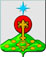 РОССИЙСКАЯ ФЕДЕРАЦИЯСвердловская областьДУМА СЕВЕРОУРАЛЬСКОГО ГОРОДСКОГО ОКРУГАРЕШЕНИЕот 24 августа 2016 года	                   № 65  г. Североуральск        О внесении изменений в Решение Думы Североуральского городского округа от 24.12.2015 № 114 «О бюджете Североуральского городского округа на 2016 год» Руководствуясь Бюджетным Кодексом Российской Федерации, Федеральным Законом от 06.10.2003г. № 131-ФЗ  «Об общих принципах организации местного самоуправления в Российской Федерации», Законом Свердловской области от 04.07.2016 года № 69-ОЗ «О внесении изменений в Закон Свердловской области от 03.12.2015 года № 138-ОЗ «Об областном бюджете на 2016 год», Уставом Североуральского городского округа, Положением «О бюджетном процессе в Североуральском городском округе», утвержденным решением Думы Североуральского городского округа от 18 декабря 2013 года № 128, Дума Североуральского городского округа  РЕШИЛА:Внести в Решение Думы Североуральского городского округа от 24 декабря 2015 года  № 114 «О бюджете Североуральского городского округа на 2016 год», с изменениями на 26 мая 2016 года № 51 следующие изменения:статью 1 главы 1 изложить в следующей редакции:«1. Установить общий объем доходов  бюджета Североуральского городского округа – 1376231,15766 тысяч рублей, в том числе объем межбюджетных трансфертов из областного бюджета – 805517,15766 тысяч рублей.2. Установить общий объем расходов бюджета Североуральского городского округа – 1448197,84507  тысяч рублей».пункт 1 статьи 2 главы 1 изложить в следующей редакции:«1. Установить дефицит бюджета Североуральского городского округа:71966,68741 тысяч рублей (27,04 процентов  прогнозируемого общего  объема доходов бюджета Североуральского городского округа  без учета объема безвозмездных поступлений и поступлений налоговых доходов по дополнительным нормативам отчислений, и  за счет снижения остатков средств на счетах по учету средств бюджета Североуральского городского округа в сумме 50418,28741 тысяч рублей)»1.3. статью 8 главы 2 изложить в следующей редакции:«Статья 8. Объем бюджетных ассигнований Дорожного фонда Североуральского городского округаУтвердить объем бюджетных ассигнований Дорожного фонда Североуральского городского округа на 2016 год в объеме – 132899,73545 тысяч рублей, в том числе за счет остатков бюджетных ассигнований Дорожного фонда, не использованных по состоянию на 01.01.2016г. в сумме 5936,01637 тысяч рублей».статью 9 главы 2 изложить в следующей редакции:«Статья 9. Общий объем бюджетных ассигнований, направляемых из бюджета Североуральского городского округа на исполнение публичных  нормативных обязательств Североуральского городского округаУстановить общий объем бюджетных ассигнований, направляемых из бюджета Североуральского городского округа на исполнение публичных нормативных обязательств Североуральского городского округа – 143736,75974 тысяч рублей на 2016 год». подпункт 1 пункта 1 статьи 11 главы 2 изложить в следующей редакции:«1) фонду «Муниципальный фонд поддержки малого предпринимательства города Североуральска» на реализацию мероприятий по формированию инфраструктуры поддержки субъектов малого и среднего предпринимательства Североуральского городского округа и обеспечение ее деятельности в объеме - 630,00000 тысяч рублей на 2016 год». пункт 1 статьи 14 главы 2 изложить в следующей редакции:«1. Установить размер резервного фонда Администрации Североуральского городского округа - 460,00000 тысяч рублей на 2016 год».Пункт 1 статьи 15 главы 3 изложить в следующей редакции:«1. Установить предельный объем муниципального внутреннего долга Североуральского городского округа – 40153,72400 тысяч рублей на 2016  год».Пункт 1 статьи 16 главы 3 изложить в следующей редакции:«1. Установить верхний предел муниципального внутреннего долга Североуральского городского округа по состоянию на 1 января 2017 года  - 38778,12900 тысяч рублей, в том числе верхний предел долга по муниципальным гарантиям Североуральского городского округа – 0,0 тысяч рублей».Пункт 1 статьи 17 главы 3 изложить в следующей редакции:«1.Утвердить объем расходов бюджета Североуральского городского округа на обслуживание муниципального внутреннего долга Североуральского городского округа 400,00000 тысяч рублей на 2016 год».Приложения под номерами 1,4,5,6,10 к Решению изложить в новой редакции (прилагаются).Опубликовать настоящее Решение в газете «Наше слово».Установить, что настоящее Решение вступает в силу со дня его официального опубликования в газете «Наше слово».Контроль за выполнением настоящего Решения возложить на постоянную депутатскую комиссию Думы Североуральского городского округа по бюджету и налогам (Капралова С.Ю.).ГлаваСевероуральского городского округа                                        Б.В. МеньшиковПриложенияПриложение 1к Решению Думы Североуральского городского округаот 24 декабря 2015 года № 114"О бюджете Североуральского городского округа на 2016 год"Приложение 4к Решению Думы Североуральского городского округаот 24 декабря 2015 года № 114"О бюджете Североуральского городского округа на 2016 год"Приложение 5к Решению Думы Североуральского городского округаот 24 декабря 2015 года № 114"О бюджете Североуральского городского округа на 2016 год"Приложение 6к Решению Думы Североуральского городского округаот 24 декабря 2015 года № 114"О бюджете Североуральского городского округа на 2016 год"Приложение 10к Решению Думы Североуральского городского округаот 24 декабря 2015 года № 114"О бюджете Североуральского городского округа на 2016 год"	Свод доходов бюджета Североуральского городского округа на 2016 год	Свод доходов бюджета Североуральского городского округа на 2016 год	Свод доходов бюджета Североуральского городского округа на 2016 год№ строкиКод классификации доходов бюджетаНаименование доходов бюджетаСУММА в тысячах рублей12341000 1 00 00000 00 0000 000 НАЛОГОВЫЕ И НЕНАЛОГОВЫЕ ДОХОДЫ         570 714,00000   2000 1 01 00000 00 0000 000Налоги на прибыль, доходы         431 441,00000   3000 1 01 02000 01 0000 110Налог на доходы физических лиц         431 441,00000   4000 1 03 00000 00 0000 000Налоги на товары (работы, услуги), реализуемые на территории Российской Федерации             5 545,00000   5000   1 03 02000 01 0000 110Акцизы по подакцизным товарам (продукции), производимым на территории Российской Федерации             5 545,00000   6000 1 05 00000 00 0000 000Налоги на совокупный доход           25 695,00000   7000 1 05 01000 00 0000 110Налог, взимаемый в связи с применением упрощенной системы налогообложения             3 106,00000   8000 1 05 02000 02 0000 110Единый налог на вмененный доход для отдельных видов деятельности           20 785,00000   9000 1 05 03000 01 0000 110Единый сельскохозяйственный налог                211,00000   10000 1 05 04000 02 0000 110Налог, взимаемый в связи с применением патентной системы налогообложения             1 593,00000   11000 1 06 00000 00 0000 000Налоги на имущество           19 862,00000   12000 1 06 01000 00 0000 110Налог на имущество физических лиц             5 103,00000   13000 1 06 06000 00 0000 110Земельный налог           14 759,00000   14000 1 08 00000 00 0000 000Государственная пошлина             6 263,00000   15000 1 08 03000 01 0000 110Государственная пошлина по делам, рассматриваемым в судах общей юрисдикции, мировыми судьями             6 263,00000   16000 1 11 00000 00 0000 000Доходы от использования имущества, находящегося в государственной и муниципальной собственности           70 011,00000   17000 1 11 05000 00 0000 120Доходы, получаемые в виде арендной либо иной платы за передачу в возмездное пользование государственного и муниципального имущества (за исключением имущества бюджетных и автономных учреждений, а также имущества государственных и муниципальных унитарных предприятий, в том числе казенных)           69 993,00000   18000 1 11 07000 00 0000 120Платежи от государственных и муниципальных унитарных предприятий                  18,00000   19000 1 12 00000 00 0000 000Платежи при пользовании природными ресурсами             1 660,00000   20000 1 12 01000 01 0000 120Плата за негативное воздействие на окружающую среду             1 660,00000   21000 1 13 00000 00 0000 000Доходы от оказания платных услуг (работ) и компенсации затрат государства                886,00000   22000 1 13 01000 00 0000 130Доходы от оказания платных услуг (работ)                  70,00000   23000 1 13 02000 00 0000 130Доходы от компенсации затрат государства                816,00000   24000 1 14 00000 00 0000 000Доходы от продажи  материальных и нематериальных активов             5 791,00000   25000 1 14 02000 00 0000 000Доходы от реализации имущества, находящегося в государственной и муниципальной собственности (за исключением движимого имущества бюджетных и автономных учреждений, а также имущества государственных и муниципальных унитарных предприятий, в том числе казенных)             5 572,00000   26000 1 14 06000 00 0000 430Доходы от продажи земельных участков, находящихся в государственной и муниципальной собственности                 219,00000   27000 1 16 00000 00 0000 000Штрафы, санкции, возмещение ущерба             3 560,00000   28000 1 16 08000 01 0000 140Денежные взыскания (штрафы) за административные правонарушения в области государственного регулирования производства и оборота этилового спирта, алкогольной, спиртосодержащей и табачной продукции                111,00000   29000 1 16 21000 00 0000 140Денежные взыскания (штрафы) и иные суммы, взыскиваемые с лиц, виновных в совершении преступлений, и в возмещение ущерба имуществу                  35,00000   30000 1 16 25000 00 0000 140Денежные взыскания (штрафы) за нарушение законодательства Российской Федерации о недрах, об особо охраняемых природных территориях, об охране и использовании животного мира, об экологической экспертизе, в области охраны окружающей среды, о рыболовстве и сохранении водных биологических ресурсов, земельного законодательства, лесного законодательства, водного законодательства                434,00000   31000 1 16 28000 01 0000 140Денежные взыскания (штрафы) за нарушение законодательства в области обеспечения санитарно-эпидемиологического благополучия человека и законодательства в сфере защиты прав потребителей                897,00000   32000 1 16 30000 01 0000 140Денежные взыскания (штрафы) за правонарушения в области дорожного движения                  23,00000   33000 1 16 32000 00 0000 140Денежные взыскания, налагаемые в возмещение ущерба, причиненного в результате незаконного или нецелевого использования бюджетных средств                381,00000   34000 1 16 33000 00 0000 140Денежные взыскания (штрафы) за нарушение законодательства Российской Федерации о контрактной системе в сфере закупок товаров, работ, услуг для обеспечения государственных и муниципальных нужд                    5,00000   35000 1 16 43000 01 0000 140Денежные взыскания (штрафы) за нарушение законодательства Российской Федерации об административных правонарушениях, предусмотренные статьей 20.25 Кодекса Российской Федерации об административных правонарушения                  92,00000   36000 1 16 46000 00 0000 140Поступления сумм в возмещение ущерба в связи с нарушением исполнителем (подрядчиком) условий государственных контрактов или иных договоров, финансируемых за счет средств дорожных фондов, либо в связи с уклонением от заключения таких контрактов или иных договоров                  18,00000   37000 1 16 51020 02 0000 140Денежные взыскания (штрафы), установленные законами субъектов Российской Федерации за несоблюдение муниципальных правовых актов, зачисляемые в бюджеты городских округов                364,00000   38000 1 16 90040 04 0000 140Прочие поступления от денежных взысканий (штрафов) и иных сумм в возмещение ущерба, зачисляемые в бюджеты городских округов             1 200,00000   39000 2 00 00000 00 0000 000БЕЗВОЗМЕЗДНЫЕ ПОСТУПЛЕНИЯ         805 517,15766   40000 2 02 00000 00 0000 000Безвозмездные поступления от других бюджетов бюджетной системы Российской Федерации         805 517,15766   41000 2 02 01000 00 0000 151Дотации бюджетам субъектов Российской Федерации и муниципальных образований             5 177,00000   42919 2 02 01001 04 0000 151Дотации бюджетам городских округов на выравнивание бюджетной обеспеченности             5 177,00000   43000 2 02 02000 00 0000 151Субсидии бюджетам бюджетной системы Российской Федерации (межбюджетные субсидии)         205 647,60966   44000 2 02 02009 04 0000 151Субсидии бюджетам городских округов на государственную поддержку малого и среднего предпринимательства, включая крестьянские (фермерские) хозяйства             1 260,00000   45901 2 02 02009 04 0000 151Субсидии бюджетам городских округов на государственную поддержку малого и среднего предпринимательства, включая крестьянские (фермерские) хозяйства             1 260,00000   46000 2 0202051 04 0000 151Субсидии бюджетам городских округов на реализацию федеральных целевых программ                936,60000   47901 2 0202051 04 0000 151Субсидии из областного бюджета местным бюджетам, предоставление которых предусмотрено государственной программой Свердловской области «Развитие физической культуры, спорта и молодежной политики в Свердловской области до 2020 года», в 2016 году на предоставление социальных выплат молодым семьям на приобретение (строительство) жилья (ЗА СЧЕТ СРЕДСТВ ФЕДЕРАЛЬНОГО БЮДЖЕТА)                456,50000   48901 2 0202051 04 0000 151Субсидии из областного бюджета местным бюджетам, предоставление которых предусмотрено государственной программой Свердловской области «Развитие физической культуры, спорта и молодежной политики в Свердловской области до 2020 года», в 2016 году на предоставление социальных выплат молодым семьям на приобретение (строительство) жилья (ЗА СЧЕТ СРЕДСТВ ОБЛАСТНОГО БЮДЖЕТА)                480,10000   49000 2 02 02077 04 0000 151Субсидии бюджетам городских округов на софинансирование капитальных вложений в объекты муниципальной собственности           54 508,20966   50901 2 02 02077 04 0000 151Субсидии  из областного бюджета местным бюджетам, предоставление которых предусмотрено государственной программой Свердловской области "Реализация основных направлений государственной политики в строительном комплексе Свердловской области до 2020 года"
на переселение граждан из жилых помещений, признанных непригодными для проживания           54 508,20966   +51000 2 02 02284 04 0000 151Субсидии бюджетам на реализацию мероприятий по содействию создания в субъектах Российской Федерации новых мест в общеобразовательных организациях             3 911,70000   52906 2 02 02284 04 0000 151Субсидии бюджетам на реализацию мероприятий по содействию создания в субъектах Российской Федерации новых мест в общеобразовательных организациях             3 911,70000   53000 2 02 02999 04 0000 151Прочие субсидии бюджетам городских округов         145 031,10000   54901 2 02 02999 04 0000 151Субсидии из областного бюджета, предоставление которых предусмотрено государственной программой Свердловской области «Реализация основных направлений государственной политики в строительном комплексе Свердловской области до 2020 года», на разработку документации по планировке территории                196,30000   55901 2 02 02999 04 0000 151Субсидии из областного бюджета местным бюджетам, предоставление которых предусмотрено государственной программой Свердловской области «Развитие физической культуры, спорта и молодежной политики в Свердловской области до 2020 года», в 2016 году на обеспечение осуществления мероприятий по приоритетным направлениям работы с молодежью на территории Свердловской области                110,00000   56901 2 02 02999 04 0000 151Субсидии из областного бюджета местным бюджетам, предоставление которых предусмотрено государственной программой Свердловской области «Развитие физической культуры, спорта и молодежной политики в Свердловской области до 2020 года», в 2016 году на обеспечение подготовки молодых граждан к военной службе                  46,80000   57901 2 02 02999 04 0000 151Субсидии из областного бюджета местным бюджетам, предоставление которых предусмотрено государственной программой Свердловской области «Развитие жилищно-коммунального хозяйства и повышение энергетической эффективности в Свердловской области до 2020 года», в 2016 году на софинансирование муниципальных программ по энергосбережению и повышению энергетической эффективности           13 500,00000   58906 2 02 02999 04 0000 151Субсидии из областного бюджета местным бюджетам, предоставление которых предусмотрено государственной программой Свердловской области «Развитие физической культуры, спорта и молодежной политики в Свердловской области до 2020 года», в 2016 году на развитие материально-технической базы муниципальных организаций дополнительного образования детей детско-юношеских спортивных школ и специализированных детско-юношеских спортивных школ олимпийского резерва                205,10000   59906 2 02 02999 04 0000 151Субсидии из областного бюджета местным бюджетам, предоставление которых предусмотрено государственной программой Свердловской области «Развитие системы образования в Свердловской области до 2020 года», в 2016 году на капитальный ремонт, приведение в соответствие с требованиями пожарной безопасности и санитарного законодательства зданий и сооружений муниципальных загородных оздоровительных лагерей             1 841,70000   60906 2 02 02999 04 0000 151Субсидии из областного бюджета местным бюджетам, предоставление которых предусмотрено государственной программой Свердловской области «Развитие системы образования в Свердловской области до 2020 года», в 2016 году на обеспечение мероприятий по оборудованию спортивных площадок в муниципальных общеобразовательных организациях           13 818,90000   61906 2 02 02999 04 0000 151Субсидии из областного бюджета местным бюджетам, предоставление которых предусмотрено государственной программой Свердловской области «Развитие системы образования в Свердловской области до 2020 года», в 2016 году на обеспечение условий реализации муниципальными образовательными организациями образовательных программ естественно-научного цикла и профориентационной работы в рамках реализации комплексной программы «Уральская инженерная школа»             1 500,00000   62906 2 02 02999 04 0000 151Субсидии на обеспечение питанием обучающихся в муниципальных общеобразовательных организациях           30 767,00000   63906 2 02 02999 04 0000 151Субсидии на организацию отдыха детей в каникулярное время           10 790,30000   64919 2 02 02999 04 0000 151Субсидии на выравнивание бюджетной обеспеченности муниципальных районов (городских округов) по реализации ими их отдельных расходных обязательств по вопросам местного значения           72 255,00000   65000 2 02 03000 00 0000 151Субвенции бюджетам субъектов Российской Федерации и муниципальных образований         514 519,00000   66000 2 02 03001 04 0000 151Субвенции бюджетам городских округов на оплату жилищно-коммунальных услуг отдельным категориям граждан           44 043,00000   67901 2 02 03001 04 0000 151Субвенции на осуществление государственного полномочия Российской Федерации по предоставлению мер социальной поддержки по оплате жилого помещения и коммунальных услуг           44 043,00000   68000 2 02 03007 04 0000 151Субвенции бюджетам городских округов на составление (изменение) списков кандидатов в присяжные заседатели федеральных судов общей юрисдикции в Российской Федерации                  26,30000   69901 2 02 03007 04 0000 151Субвенции бюджетам городских округов на составление (изменение) списков кандидатов в присяжные заседатели федеральных судов общей юрисдикции в Российской Федерации                  26,30000   70000 2 02 03121 04 0000 151Субвенции бюджетам городских округов на проведение Всероссийской сельскохозяйственной переписи в 2016 году                299,20000   71901 2 02 03121 04 0000 151Субвенции бюджетам городских округов на проведение Всероссийской сельскохозяйственной переписи в 2016 году                299,20000   72000 2 02 03022 04 0000 151Субвенции бюджетам городских округов на предоставление гражданам субсидий на оплату жилого помещения и коммунальных услуг           15 507,00000   73901 2 02 03022 04 0000 151Субвенций на осуществление государственного полномочия Свердловской области по предоставлению гражданам субсидий на оплату жилого помещения и коммунальных услуг           15 507,00000   74000 2 02 03024 04 0000 151Субвенции бюджетам городских округов на выполнение передаваемых полномочий субъектов Российской Федерации           94 042,50000   75901 2 02 03024 04 0000 151Субвенции на осуществление государственного полномочия Свердловской области по хранению, комплектованию, учету и использованию архивных документов, относящихся к государственной собственности Свердловской области                244,00000   76901 2 02 03024 04 0000 151Субвенция на осуществление государственного полномочия Свердловской области по определению перечня должностных лиц, уполномоченных составлять протоколы об административных правонарушениях, предусмотренных законом Свердловской области                    0,10000   77901 2 02 03024 04 0000 151Субвенция на осуществление государственного полномочия Свердловской области по созданию административных комиссий                  98,30000   78901 2 02 03024 04 0000 151Субвенции на осуществление государственного полномочия Свердловской области по предоставлению отдельным категориям граждан компенсации расходов на оплату жилого помещения и коммунальных услуг           92 725,00000   79901 2 02 03024 04 0000 151Субвенции на осуществление государственного полномочия Свердловской области по организации проведения мероприятий по отлову и содержанию безнадзорных собак                975,10000   80000 2 02 03999 04 0000 151Прочие субвенции бюджетам городских округов         360 601,00000   81906 2 02 03999 04 0000 151Субвенции на финансовое обеспечение государственных гарантий реализации прав граждан на получение общедоступного и бесплатного дошкольного, начального общего, основного общего, среднего  общего   образования в муниципальных общеобразовательных организациях и финансовое обеспечение дополнительного образования детей  в муниципальных общеобразовательных организациях         210 912,20000   82906 2 02 03999 04 0000 151Субвенции на финансовое обеспечение государственных гарантий реализации прав на получение общедоступного и бесплатного дошкольного образования в муниципальных дошкольных образовательных организациях         149 688,80000   83000 2 02 04000 00 0000 151Иные межбюджетные трансферты           80 173,54800   84000 2 02 04999 00 0000 151Прочие межбюджетные трансферты, передаваемые бюджетам городских округов           80 173,54800   85901 2 02 04999 04 0000 151Иные межбюджетные трансферты из областного бюджета на обеспечение меры социальной поддержки по бесплатному получению художественного образования в муниципальных учреждениях дополнительного образования, в том числе в домах детского творчества, школах искусств, детям-сиротам, детям, оставшимся без попечения родителей, и иным категориям несовершеннолетних граждан, нуждающихся в социальной поддержке             4 463,70000   86901 2 02 04999 04 0000 151Иные межбюджетные трансферты из областного бюджета местным бюджетам, предоставление которых предусмотрено государственной программой Свердловской области "Развитие транспорта, дорожного хозяйства, связи и информационных технологий в Свердловской области до 2022 года" в 2016 году на строительство, реконструкцию, капитальный ремонт, ремонт автомобильных дорог общего пользования местного значения в рамках подпрограммы "Развитие и обеспечение сохранности сети автомобильных дорог на территории Свердловской области"           75 633,00000   87901 2 02 04999 04 0000 151Иные межбюджетные трансферты из Резервного фонда Правительства Свердловской области, в соответствии с Распоряжением Правительства Свердловской области от 01 августа 2016 года № 699-РП "О выделении средств из резервного фонда Правительства Свердловской области"                   76,84800   88ИТОГО                                                    1 376 231,15766   Распределение бюджетных ассигнований по разделам, подразделам, Распределение бюджетных ассигнований по разделам, подразделам, Распределение бюджетных ассигнований по разделам, подразделам, Распределение бюджетных ассигнований по разделам, подразделам, Распределение бюджетных ассигнований по разделам, подразделам, Распределение бюджетных ассигнований по разделам, подразделам, Распределение бюджетных ассигнований по разделам, подразделам, целевым статьям (муниципальным программам Североуральского городского округа целевым статьям (муниципальным программам Североуральского городского округа целевым статьям (муниципальным программам Североуральского городского округа целевым статьям (муниципальным программам Североуральского городского округа целевым статьям (муниципальным программам Североуральского городского округа целевым статьям (муниципальным программам Североуральского городского округа целевым статьям (муниципальным программам Североуральского городского округа и непрограммным направлениям деятельности)и непрограммным направлениям деятельности)и непрограммным направлениям деятельности)и непрограммным направлениям деятельности)и непрограммным направлениям деятельности)и непрограммным направлениям деятельности)и непрограммным направлениям деятельности)группам и подгруппам видов расходов на 2016 годгруппам и подгруппам видов расходов на 2016 годгруппам и подгруппам видов расходов на 2016 годгруппам и подгруппам видов расходов на 2016 годгруппам и подгруппам видов расходов на 2016 годгруппам и подгруппам видов расходов на 2016 годгруппам и подгруппам видов расходов на 2016 год№п/пНаименование раздела, подраздела, целевой статьи расходов Код разделаКод подразделаКод целевой статьиКод вида расходовСумма в тысячах рублей на 2016 год12345671  ОБЩЕГОСУДАРСТВЕННЫЕ ВОПРОСЫ010089 768,233802    Функционирование высшего должностного лица субъекта Российской Федерации и муниципального образования01021 440,200003      Непрограммные направления деятельности010270000000001 440,200004          Обеспечение деятельности Главы Североуральского городского округа010270000210301 440,200005            Расходы на выплаты персоналу  государственных (муниципальных)  органов010270000210301201 440,200006    Функционирование законодательных (представительных) органов государственной власти и представительных органов муниципальных образований01031 830,800007      Непрограммные направления деятельности010370000000001 830,800008          Обеспечение деятельности муниципальных органов (центральный аппарат)010370000210101 830,800009            Расходы на выплаты персоналу  государственных (муниципальных)  органов010370000210101201 644,7000010            Иные закупки товаров, работ и услуг для обеспечения государственных (муниципальных) нужд01037000021010240186,0000011            Уплата налогов, сборов и иных платежей010370000210108500,1000012    Функционирование Правительства Российской Федерации, высших исполнительных органов государственной власти субъектов Российской Федерации, местных администраций010427 518,4900013      Муниципальная программа Североуральского городского округа "Совершенствование социально-экономической политики в Североуральском городском округе"  на 2014-2020 годы0104010000000025 963,3710014        Подпрограмма "Развитие  муниципальной службы в Североуральском городском округе"0104014000000063,1000015          Мероприятия по повышению квалификации муниципальных служащих0104014012180063,1000016            Расходы на выплаты персоналу  государственных (муниципальных)  органов0104014012180012038,4000017            Иные закупки товаров, работ и услуг для обеспечения государственных (муниципальных) нужд0104014012180024024,7000018        Подпрограмма" Обеспечение  реализации муниципальной программы Североуральского городского округа  "Совершенствование социально-экономической политики в Североуральском городском округе"0104015000000025 900,2710019          Обеспечение деятельности муниципальных органов (центральный аппарат)0104015012101025 900,2710020            Расходы на выплаты персоналу  государственных (муниципальных)  органов0104015012101012025 389,8560721            Иные закупки товаров, работ и услуг для обеспечения государственных (муниципальных) нужд01040150121010240450,2149322            Уплата налогов, сборов и иных платежей0104015012101085060,2000023      Непрограммные направления деятельности010470000000001 555,1190024          Обеспечение деятельности Главы Администрации Североуральского городского округа010470000210401 555,1190025            Расходы на выплаты персоналу  государственных (муниципальных)  органов010470000210401201 555,1190026    Судебная система010526,3000027      Муниципальная программа Североуральского городского округа "Совершенствование социально-экономической политики в Североуральском городском округе"  на 2014-2020 годы0105010000000026,3000028        Подпрограмма" Обеспечение  реализации муниципальной программы Североуральского городского округа  "Совершенствование социально-экономической политики в Североуральском городском округе"0105015000000026,3000029          Финансовое обеспечение государственных полномочий по составлению (изменению и дополнению) списков кандидатов в присяжные заседатели федеральных судов общей юрисдикции0105015085120026,3000030            Иные закупки товаров, работ и услуг для обеспечения государственных (муниципальных) нужд0105015085120024026,3000031    Обеспечение деятельности финансовых, налоговых и таможенных органов и органов финансового (финансово-бюджетного) надзора010611 887,1340032      Муниципальная программа Североуральского городского округа "Совершенствование социально-экономической политики в Североуральском городском округе"  на 2014-2020 годы0106010000000058,0000033        Подпрограмма "Развитие  муниципальной службы в Североуральском городском округе"0106014000000058,0000034          Мероприятия по повышению квалификации муниципальных служащих0106014012180058,0000035            Расходы на выплаты персоналу  государственных (муниципальных)  органов0106014012180012058,0000036      Муниципальная программа Североуральского городского округа  "Управление  муниципальными финансами в  Североуральском городском округе" на 2014-2020 годы010612000000009 360,6340037          Обеспечение деятельности муниципальных органов (центральный аппарат)010612003210109 360,6340038            Расходы на выплаты персоналу  государственных (муниципальных)  органов010612003210101208 274,4600039            Иные закупки товаров, работ и услуг для обеспечения государственных (муниципальных) нужд010612003210102401 085,1740040            Уплата налогов, сборов и иных платежей010612003210108501,0000041      Непрограммные направления деятельности010670000000002 468,5000042          Обеспечение деятельности муниципальных органов (центральный аппарат)010670000210101 562,4000043            Расходы на выплаты персоналу  государственных (муниципальных)  органов010670000210101201 488,9000044            Иные закупки товаров, работ и услуг для обеспечения государственных (муниципальных) нужд0106700002101024070,5000045            Уплата налогов, сборов и иных платежей010670000210108503,0000046          Обеспечение деятельности Председателя Контрольно-счетной палаты Североуральского городского округа01067000021050906,1000047            Расходы на выплаты персоналу  государственных (муниципальных)  органов01067000021050120906,1000048    Обеспечение проведения выборов и референдумов010757,3000049      Непрограммные направления деятельности0107700000000057,3000050          Повышение правовой культуры избирателей и организаторов выборов0107700001070057,3000051            Иные закупки товаров, работ и услуг для обеспечения государственных (муниципальных) нужд0107700001070024057,3000052    Резервные фонды0111460,0000053      Непрограммные направления деятельности01117000000000460,0000054          Резервный фонд Администрации Североуральского городского округа01117000010990460,0000055            Резервные средства01117000010990870460,0000056    Другие общегосударственные вопросы011346 548,0098057      Муниципальная программа Североуральского городского округа "Совершенствование социально-экономической политики в Североуральском городском округе"  на 2014-2020 годы0113010000000032 804,0518058        Подпрограмма "Совершенствование муниципальной политики и прогнозирования социально-экономического развития Североуральского городского округа"011301100000001 300,0000059          Опубликование нормативных правовых актов и освещение деятельности органов местного самоуправления Североуральского городского округа011301101101101 300,0000060            Иные закупки товаров, работ и услуг для обеспечения государственных (муниципальных) нужд011301101101102401 300,0000061        Подпрограмма "Развитие  муниципальной службы в Североуральском городском округе"0113014000000020,0000062          Мероприятия по повышению квалификации муниципальных служащих0113014012180020,0000063            Расходы на выплаты персоналу  государственных (муниципальных)  органов0113014012180012020,0000064        Подпрограмма" Обеспечение  реализации муниципальной программы Североуральского городского округа  "Совершенствование социально-экономической политики в Североуральском городском округе"0113015000000031 484,0518065          Обеспечение деятельности муниципальных органов (центральный аппарат)011301502210101 509,0000066            Расходы на выплаты персоналу  государственных (муниципальных)  органов011301502210101201 500,4500067            Иные закупки товаров, работ и услуг для обеспечения государственных (муниципальных) нужд011301502210102408,5500068          Обеспечение деятельности (оказание услуг) муниципальных учреждений по обеспечению хозяйственного обслуживания0113015031012016 552,6518069            Расходы на выплаты персоналу казенных учреждений011301503101201105 826,9700070            Иные закупки товаров, работ и услуг для обеспечения государственных (муниципальных) нужд0113015031012024010 705,0518071            Уплата налогов, сборов и иных платежей0113015031012085020,6300072          Обеспечение деятельности (оказание услуг) учебно-методических кабинетов, централизованных бухгалтерий, групп хозяйственного обслуживания, учебных фильмотек, межшкольных учебно-производственных комбинатов и  логопедических пунктов0113015031013011 400,0000073            Расходы на выплаты персоналу казенных учреждений0113015031013011010 055,8200074            Иные закупки товаров, работ и услуг для обеспечения государственных (муниципальных) нужд011301503101302401 343,0800075            Уплата налогов, сборов и иных платежей011301503101308501,1000076          Организация деятельности муниципального архива011301503101401 450,0000077            Расходы на выплаты персоналу казенных учреждений011301503101401101 194,3830078            Иные закупки товаров, работ и услуг для обеспечения государственных (муниципальных) нужд01130150310140240254,7170079            Уплата налогов, сборов и иных платежей011301503101408500,9000080          Исполнение судебных актов, принятых в связи с неисполнением полномочий органов  местного самоуправления01130150410150230,0000081            Исполнение судебных актов01130150410150830230,0000082          Осуществление государственного полномочия Свердловской области по определению перечня лиц, уполномоченных составлять протоколы об административных правонарушениях011301505411000,1000083            Иные закупки товаров, работ и услуг для обеспечения государственных (муниципальных) нужд011301505411002400,1000084          Осуществление государственного полномочия Свердловской области  по созданию административных комиссий0113015064120098,3000085            Иные закупки товаров, работ и услуг для обеспечения государственных (муниципальных) нужд0113015064120024098,3000086          Осуществление  государственного полномочия Свердловской области по хранению, комплектованию, учету и использованию архивных документов, относящихся к государственной собственности Свердловской области01130150746100244,0000087            Иные закупки товаров, работ и услуг для обеспечения государственных (муниципальных) нужд01130150746100240244,0000088      Муниципальная программа Североуральского городского округа " Управление муниципальной собственностью  Североуральского городского округа" на 2015 -2020 годы011302000000006 934,7990089          Обеспечение приватизации и проведение предпродажной подготовки объектов приватизации01130200310620800,0000090            Иные закупки товаров, работ и услуг для обеспечения государственных (муниципальных) нужд01130200310620240800,0000091          Мероприятия по управлению и  распоряжению муниципальным имуществом Североуральского городского округа011302004106102 103,1990092            Иные закупки товаров, работ и услуг для обеспечения государственных (муниципальных) нужд011302004106102402 103,1990093          Обеспечение деятельности муниципальных органов  (центральный аппарат)011302009210104 031,6000094            Расходы на выплаты персоналу  государственных (муниципальных)  органов011302009210101203 895,9000095            Иные закупки товаров, работ и услуг для обеспечения государственных (муниципальных) нужд01130200921010240134,1000096            Уплата налогов, сборов и иных платежей011302009210108501,6000097      Муниципальная программа Североуральского городского округа "Безопасность жизнедеятельности населения  Североуральского городского округа" на 2014-2020 годы01131000000000140,0000098        Подпрограмма "Предупреждение распространения заболевания, вызываемого вирусом иммунодефицита человека в Североуральском городском округе"01131020000000100,0000099          Мероприятия по первичной профилактике ВИЧ- инфекции на территории Североуральского городского округа01131020112030100,00000100            Иные закупки товаров, работ и услуг для обеспечения государственных (муниципальных) нужд01131020112030240100,00000101        Подпрограмма "Предупреждение распространения наркомании на территории Североуральского городского округа"0113103000000040,00000102          Мероприятия по предупреждению распространения  наркомании на территории Североуральского городского округа0113103011204040,00000103            Иные закупки товаров, работ и услуг для обеспечения государственных (муниципальных) нужд0113103011204024040,00000104      Муниципальная программа Североуральского городского округа  "Предупреждение банкротства (несостоятельности) и вывод из него муниципальных унитарных предприятий Североуральского городского округа" на 2016 – 2018  годы011313000000005 500,00000105          Оказание финансовой помощи муниципальным унитарным предприятиям011313005100004 490,56714106            Субсидии юридическим лицам (кроме некоммерческих организаций), индивидуальным предпринимателям, физическим лицам - производителям товаров, работ, услуг011313005100008104 490,56714107          Погашение учредителем, собственникам имущества должника задолженности по платежам011313006100001 009,43286108            Исполнение судебных актов011313006100008301 009,43286109      Непрограммные направления деятельности011370000000001 169,15900110          Выплата единовременного поощрения в связи с выходом на пенсию01137000010800299,15900111            Социальные выплаты гражданам, кроме публичных нормативных социальных выплат01137000010800320299,15900112          Реализация комплекса официальных мероприятий01137000010900870,00000113            Иные закупки товаров, работ и услуг для обеспечения государственных (муниципальных) нужд01137000010900240870,00000114  НАЦИОНАЛЬНАЯ БЕЗОПАСНОСТЬ И ПРАВООХРАНИТЕЛЬНАЯ ДЕЯТЕЛЬНОСТЬ03008 120,35907115    Защита населения и территории от последствий чрезвычайных ситуаций природного и техногенного характера, гражданская оборона03097 245,55907116      Муниципальная программа Североуральского городского округа "Развитие системы гражданской обороны, защита населения и территории Североуральского городского округа от чрезвычайных ситуаций природного и техногенного характера, обеспечение пожарной безопасности и безопасности людей на водных объектах" на 2014-2020 годы030911000000007 245,55907117          Мероприятия по гражданской обороне030911001121101 141,50000118            Иные закупки товаров, работ и услуг для обеспечения государственных (муниципальных) нужд030911001121102401 141,50000119          Предупреждение и ликвидация чрезвычайных ситуаций природного и техногенного характера, обеспечение безопасности  на водных объектах03091100212120130,00000120            Иные закупки товаров, работ и услуг для обеспечения государственных (муниципальных) нужд03091100212120240130,00000121          Создание резерва материальных запасов по предупреждению и ликвидации последствий чрезвычайных ситуаций природного и техногенного характера03091100312130814,55907122            Иные закупки товаров, работ и услуг для обеспечения государственных (муниципальных) нужд03091100312130240814,55907123          Обеспечение деятельности (оказание услуг) единой дежурно-диспетчерской службы и системы оперативно-диспетчерского управления030911004120105 159,50000124            Расходы на выплаты персоналу казенных учреждений030911004120101104 346,70000125            Иные закупки товаров, работ и услуг для обеспечения государственных (муниципальных) нужд03091100412010240812,20000126            Уплата налогов, сборов и иных платежей030911004120108500,60000127    Обеспечение пожарной безопасности0310336,80000128      Муниципальная программа Североуральского городского округа "Развитие системы гражданской обороны, защита населения и территории Североуральского городского округа от чрезвычайных ситуаций природного и техногенного характера, обеспечение пожарной безопасности и безопасности людей на водных объектах" на 2014-2020 годы03101100000000336,80000129          Обеспечение первичных мер пожарной безопасности03101100512140336,80000130            Иные закупки товаров, работ и услуг для обеспечения государственных (муниципальных) нужд03101100512140240336,80000131    Другие вопросы в области национальной безопасности и правоохранительной деятельности0314538,00000132      Муниципальная программа Североуральского городского округа "Безопасность жизнедеятельности населения  Североуральского городского округа" на 2014-2020 годы03141000000000538,00000133        Подпрограмма "Профилактика экстремизма и терроризма  на территории  Североуральского городского округа"03141010000000538,00000134          Реализация мероприятий по обеспечению безопасности граждан,  профилактике экстремизма и терроризма, а также минимизация и ликвидация последствий его проявления  на территории Североуральского городского округа03141010112010338,00000135            Иные закупки товаров, работ и услуг для обеспечения государственных (муниципальных) нужд03141010112010240338,00000136          Создание условий для деятельности добровольных общественных формирований по охране общественного порядка03141010212020200,00000137            Субсидии некоммерческим организациям (за исключением государственных (муниципальных) учреждений)03141010212020630200,00000138  НАЦИОНАЛЬНАЯ ЭКОНОМИКА0400146 947,84167139    Сельское хозяйство и рыболовство04051 775,10000140      Муниципальная программа Североуральского городского округа "Развитие жилищно-коммунального хозяйства и транспортного обслуживания населения, повышение энергетической эффективности и охрана окружающей среды в Североуральском городском округе" на 2014-2020 годы040508000000001 775,10000141        Подпрограмма "Комплексное  благоустройство территории Североуральского городского округа"040508100000001 775,10000142          Регулирование численности безнадзорных животных04050810715160800,00000143            Иные закупки товаров, работ и услуг для обеспечения государственных (муниципальных) нужд04050810715160240800,00000144          Осуществление государственного полномочия Свердловской области по организации проведения мероприятий по отлову и содержанию безнадзорных собак04050810742П00975,10000145            Иные закупки товаров, работ и услуг для обеспечения государственных (муниципальных) нужд04050810742П00240975,10000146    Транспорт04083 047,10000147      Муниципальная программа Североуральского городского округа "Развитие жилищно-коммунального хозяйства и транспортного обслуживания населения, повышение энергетической эффективности и охрана окружающей среды в Североуральском городском округе" на 2014-2020 годы040808000000003 047,10000148        Подпрограмма "Развитие транспортного обслуживания населения"040808800000003 047,10000149          Поддержка в виде субсидий организаций, осуществляющих регулярные пассажирские перевозки по социально значимым маршрутам и организаций, осуществляющих перевозку отдельных категорий граждан Североуральского городского округа040808801133203 047,10000150            Субсидии юридическим лицам (кроме некоммерческих организаций), индивидуальным предпринимателям, физическим лицам - производителям товаров, работ, услуг040808801133208103 047,10000151    Дорожное хозяйство (дорожные фонды)0409132 814,14167152      Муниципальная программа Североуральского городского округа  "Развитие дорожного хозяйства и обеспечение безопасности дорожного движения в Североуральском городском округе" на 2014-2020 годы04090700000000132 814,14167153          Капитальный ремонт автомобильных  дорог  общего пользования местного значения и искусственных сооружений, расположенных на них0409070011403020 748,77826154            Иные закупки товаров, работ и услуг для обеспечения государственных (муниципальных) нужд0409070011403024020 748,77826155          Иные межбюджетные трансферты из областного бюджета местным бюджетам, предоставление которых предусмотрено государственной программой Свердловской области "Развитие транспорта, дорожного хозяйства, связи и информационных технологий Свердловской области до 2020 года" на строительство, реконструкцию, капитальный ремонт, ремонт автомобильных дорог общего пользования местного значения в рамках подпрограммы  "Развитие и обеспечение сохранности сети автомобильных дорог на территории Свердловской области»0409070014460081 445,08392156            Иные закупки товаров, работ и услуг для обеспечения государственных (муниципальных) нужд0409070014460024081 445,08392157          Разработка и экспертиза  проектно-сметной  документации  по капитальному ремонту мостов и автомобильных дорог, осуществление авторского надзора04090700214050100,00000158            Иные закупки товаров, работ и услуг для обеспечения государственных (муниципальных) нужд04090700214050240100,00000159          Ремонт автомобильных дорог общего пользования местного значения и искусственных  сооружений, расположенных  на них040907003140206 084,22174160            Иные закупки товаров, работ и услуг для обеспечения государственных (муниципальных) нужд040907003140202406 084,22174161          Содержание автомобильных дорог  общего пользования местного значения и искусственных сооружений, расположенных на них0409070041401020 736,05775162            Иные закупки товаров, работ и услуг для обеспечения государственных (муниципальных) нужд0409070041401024020 736,05775163          Установка, ремонт, обслуживание дорожных знаков и нанесение дорожной разметки040907005140703 700,00000164            Иные закупки товаров, работ и услуг для обеспечения государственных (муниципальных) нужд040907005140702403 700,00000165    Связь и информатика04101 005,00000166      Муниципальная программа Североуральского городского округа "Совершенствование социально-экономической политики в Североуральском городском округе"  на 2014-2020 годы041001000000001 005,00000167        Подпрограмма "Информационное общество Североуральского городского округа"041001300000001 005,00000168          Мероприятия по информатизации в рамках софинансирования областной подпрограммы «Информационное общество Свердловской области»04100130113130147,06000169            Иные закупки товаров, работ и услуг для обеспечения государственных (муниципальных) нужд04100130113130240147,06000170          Мероприятия по автоматизации рабочих мест сотрудников, оказывающих муниципальные услуги в электронном виде, и обеспечение их информационной безопасности04100130213140857,94000171            Иные закупки товаров, работ и услуг для обеспечения государственных (муниципальных) нужд04100130213140240857,94000172    Другие вопросы в области национальной экономики04128 306,50000173      Муниципальная программа Североуральского городского округа "Совершенствование социально-экономической политики в Североуральском городском округе"  на 2014-2020 годы041201000000002 200,20000174        Подпрограмма "Развитие и поддержка малого  и среднего предпринимательства в Североуральском городском округе"041201200000001 901,00000175          Субсидии из областного бюджета на развитие системы поддержки малого и среднего предпринимательства на территории муниципальных образований, расположенных в Свердловской области041201202433001 260,00000176            Субсидии некоммерческим организациям (за исключением государственных (муниципальных) учреждений)041201202433006301 260,00000177          Софинансирование мероприятий по формированию инфраструктуры поддержки субъектов малого и среднего предпринимательства  Североуральского городского округа  и обеспечение ее деятельности041201202S3300630,00000178            Субсидии некоммерческим организациям (за исключением государственных (муниципальных) учреждений)041201202S3300630630,00000179          Софинансирование мероприятия "Поддержка начинающих субъектов малого предпринимательства" за счет средств местного бюджета041201203L330011,00000180            Премии и гранты041201203L330035011,00000181        Подпрограмма" Обеспечение  реализации муниципальной программы Североуральского городского округа  "Совершенствование социально-экономической политики в Североуральском городском округе"04120150000000299,20000182          Субвенции на осуществление государственного полномочия Российской Федерации по подготовке и проведению Всероссийской сельскохозяйственной переписи04120150953910299,20000183            Иные закупки товаров, работ и услуг для обеспечения государственных (муниципальных) нужд04120150953910240299,20000184      Муниципальная программа Североуральского городского округа " Управление муниципальной собственностью  Североуральского городского округа" на 2015 -2020 годы04120200000000202,00000185          Осуществление мероприятий по проведению технической инвентаризации объектов недвижимости, находящихся в муниципальной собственности Североуральского городского округа04120200613650124,00000186            Иные закупки товаров, работ и услуг для обеспечения государственных (муниципальных) нужд04120200613650240124,00000187          Автоматизация системы учета муниципального имущества0412020081366078,00000188            Иные закупки товаров, работ и услуг для обеспечения государственных (муниципальных) нужд0412020081366024078,00000189      Муниципальная программа Североуральского городского округа "Развитие земельных отношений и градостроительная деятельность в Североуральском городском округе» на 2015-2020 годы.04120600000000946,30000190        Подпрограмма "Подготовка  документов территориального планирования, градостроительного зонирования и документации по планировке территории Североуральского городского округа"04120610000000591,30000191          Разработка проектов планировки территории городского округа, за счет субсидий областного бюджета04120610143600196,30000192            Иные закупки товаров, работ и услуг для обеспечения государственных (муниципальных) нужд04120610143600240196,30000193           Разработка проектов планировки территории городского округа (доля софинансирования местного бюджета)041206101S3600295,00000194            Иные закупки товаров, работ и услуг для обеспечения государственных (муниципальных) нужд041206101S3600240295,00000195          Разработка и создание модели информационной системы обеспечения градостроительной деятельности04120610213420100,00000196            Иные закупки товаров, работ и услуг для обеспечения государственных (муниципальных) нужд04120610213420240100,00000197        Подпрограмма "Создание системы кадастра  Североуральского городского округа"04120620000000355,00000198          Мероприятия по формированию земельных участков на территории Североуральского городского округа04120620213440355,00000199            Иные закупки товаров, работ и услуг для обеспечения государственных (муниципальных) нужд04120620213440240355,00000200      Муниципальная программа Североуральского городского округа  "Развитие дорожного хозяйства и обеспечение безопасности дорожного движения в Североуральском городском округе" на 2014-2020 годы041207000000004 958,00000201          Приобретение машин, оборудования, транспортных средств для обеспечения сохранности автомобильных дорог общего пользования местного значения и искусственных сооружений, расположенных на них041207006140904 958,00000202            Иные закупки товаров, работ и услуг для обеспечения государственных (муниципальных) нужд041207006140902404 958,00000203  ЖИЛИЩНО-КОММУНАЛЬНОЕ ХОЗЯЙСТВО0500238 976,49984204    Жилищное хозяйство0501145 541,16664205      Муниципальная программа Североуральского городского округа " Управление муниципальной собственностью  Североуральского городского округа" на 2015 -2020 годы050102000000001 595,99750206          Приобретение жилых помещений, в целях формирования жилищного фонда для переселения граждан из жилых помещений, признанных непригодными для проживания и (или) с высоким уровнем износа в Североуральском городском округе050102002158301 595,99750207            Бюджетные инвестиции050102002158304101 595,99750208      Муниципальная программа  Североуральского городского округа "Развитие образования в Североуральском городском округе" на 2014-2020 годы0501030000000010 000,00000209        Подпрограмма "Развитие кадрового потенциала системы образования Североуральского городского округа"0501033000000010 000,00000210          Приобретение жилых помещений в муниципальную собственность Североуральского городского округа0501033011581010 000,00000211            Субсидии бюджетным  и автономным учреждениям, государственным (муниципальным) унитарным предприятиям  на осуществление капитальных вложений в объекты капитального строительства государственной (муниципальной) собственности  или приобретение объектов недвижимого имущества в государственную (муниципальную) собственность0501033011581046010 000,00000212      Муниципальная программа Североуральского городского округа "Развитие жилищно-коммунального хозяйства и транспортного обслуживания населения, повышение энергетической эффективности и охрана окружающей среды в Североуральском городском округе" на 2014-2020 годы05010800000000131 336,93579213        Подпрограмма "Переселение граждан на территории Североуральского городского округа из аварийного жилищного фонда"05010840000000116 670,84201214          Обеспечение мероприятий по переселению граждан из аварийного жилищного фонда, в том числе переселению граждан из аварийного жилищного фонда с учетом необходимости  развития малоэтажного строительства за счет средств, поступивших от Государственной карпорации - Фонд содействия реформированию жилищно-коммунального хозяйства0501084010950217 993,62109215            Бюджетные инвестиции0501084010950241017 993,62109216          Обеспечение мероприятий по переселению граждан из аварийного жилищного фонда, в том числе переселению граждан из аварийного жилищного  фонда с учетом необходимости развития малоэтажного жилищного строительства0501084010960226 488,64995217            Бюджетные инвестиции0501084010960241026 488,64995218          Переселение граждан из жилых помещений, признанных непригодными для проживания0501084014250054 508,20966219            Бюджетные инвестиции0501084014250041054 508,20966220          Переселение граждан на территории Североуральского городского округа из аварийного жилищного фонда050108401S25006 001,96035221            Бюджетные инвестиции050108401S25004106 001,96035222          Обеспечение мероприятий по переселению граждан из аварийного жилищного фонда, в том числе переселению граждан из аварийного жилищного  фонда с учетом необходимости развития малоэтажного жилищного строительства050108401S96029 764,40096223            Бюджетные инвестиции050108401S96024109 764,40096224          Осуществление сноса аварийных домов и высвобождение земельных участков  под  новое жилищное строительство050108402150401 764,00000225            Иные закупки товаров, работ и услуг для обеспечения государственных (муниципальных) нужд050108402150402401 764,00000226          Обследование жилищного фонда на предмет признания его аварийным05010840315060150,00000227            Иные закупки товаров, работ и услуг для обеспечения государственных (муниципальных) нужд05010840315060240150,00000228        Подпрограмма "Содержание и капитальный ремонт общего имущества муниципального жилищного фонда на территории Североуральского городского округа"0501085000000014 666,09378229          Взнос региональному оператору на капитальный ремонт общего имущества в многоквартирном доме за муниципальные жилые и нежилые помещения050108501154106 400,00000230            Иные закупки товаров, работ и услуг для обеспечения государственных (муниципальных) нужд050108501154102406 400,00000231          Ремонт общего имущества и квартир, в которых проживают отдельные категории граждан муниципального жилищного фонда в целях приведения в состояние, отвечающее требованиям пожарной безопасности, санитарно-техническим и иным требованиям050108502154203 500,00000232            Иные закупки товаров, работ и услуг для обеспечения государственных (муниципальных) нужд050108502154202403 500,00000233          Возмещение недополученных  доходов организациям, предоставляющим населению жилищные услуги по тарифам, не обеспечивающим  возмещение издержек, по содержанию и текущему ремонту общего имущества многоквартирных домов поселка Покровск-Уральский050108504154402 266,09378234            Субсидии юридическим лицам (кроме некоммерческих организаций), индивидуальным предпринимателям, физическим лицам - производителям товаров,работ, услуг050108504154408102 266,09378235          Предоставление субсидий на удешевление услуг по содержанию и ремонту муниципального специализированного жилищного фонда  (общежитий)050108505154502 000,00000236            Субсидии юридическим лицам (кроме некоммерческих организаций), индивидуальным предпринимателям, физическим лицам - производителям товаров,работ, услуг050108505154508102 000,00000237          Проведение капитального ремонта общего имущества муниципального жилищного фонда  Североуральского городского округа, в том числе разработка проектно-сметной документации05010850615460500,00000238            Иные закупки товаров, работ и услуг для обеспечения государственных (муниципальных) нужд05010850615460240500,00000239      Непрограммные направления деятельности050170000000002 608,23335240          Расходы на исполнение судебных актов050170000200502 608,23335241            Исполнение судебных актов050170000200508302 608,23335242    Коммунальное хозяйство050218 565,00000243      Муниципальная программа Североуральского городского округа "Развитие жилищно-коммунального хозяйства и транспортного обслуживания населения, повышение энергетической эффективности и охрана окружающей среды в Североуральском городском округе" на 2014-2020 годы0502080000000018 565,00000244        Подпрограмма "Муниципальная программа по энергосбережению и повышению энергетической эффективности объектов Североуральского городского округа"0502082000000018 565,00000245          Оснащение зданий (строений, сооружений), находящихся   в муниципальной собственности, многоквартирных жилых домов, жилых помещений, квартир приборами учета используемых энергетических ресурсов, в том числе  разработка проектно-сметной документации050208202152201 481,00000246            Иные закупки товаров, работ и услуг для обеспечения государственных (муниципальных) нужд05020820215220240381,00000247            Субсидии юридическим лицам (кроме некоммерческих организаций), индивидуальным предпринимателям, физическим лицам - производителям товаров,работ, услуг050208202152208101 100,00000248          Разработка, экспертиза проектно-сметной документации на строительство котельных в Североуральском городском округе050208207152602 000,00000249            Бюджетные инвестиции050208207152604102 000,00000250          Предоставление субсидий на реализацию муниципальных программ по энергосбережению и повышению энергетической эффективности05020820842Б0013 500,00000251            Бюджетные инвестиции05020820842Б0041013 500,00000252          Строительство котельных в Североуральском городском округе (доля софинансирования местного бюджета)050208208S2Б001 500,00000253            Бюджетные инвестиции050208208S2Б004101 500,00000254          Прочие мероприятия в области энергосбережения  (разработка технических заданий, топливно-энергетического баланса и т.п.)0502082091527084,00000255            Иные закупки товаров, работ и услуг для обеспечения государственных (муниципальных) нужд0502082091527024084,00000256    Благоустройство050357 002,13400257      Муниципальная программа Североуральского городского округа "Развитие жилищно-коммунального хозяйства и транспортного обслуживания населения, повышение энергетической эффективности и охрана окружающей среды в Североуральском городском округе" на 2014-2020 годы0503080000000057 002,13400258        Подпрограмма "Комплексное  благоустройство территории Североуральского городского округа"0503081000000042 718,73400259          Благоустройство дворовых территорий Североуральского городского округа050308101151107 500,00000260            Иные закупки товаров, работ и услуг для обеспечения государственных (муниципальных) нужд050308101151102407 500,00000261          Уличное освещение0503081031512015 900,00000262            Иные закупки товаров, работ и услуг для обеспечения государственных (муниципальных) нужд0503081031512024015 900,00000263          Озеленение050308104151303 923,84386264            Иные закупки товаров, работ и услуг для обеспечения государственных (муниципальных) нужд050308104151302403 923,84386265          Организация и содержание мест захоронения050308105151403 548,74212266            Иные закупки товаров, работ и услуг для обеспечения государственных (муниципальных) нужд050308105151402403 548,74212267          Прочие мероприятия по благоустройству  Североуральского городского округа0503081061515011 846,14802268            Иные закупки товаров, работ и услуг для обеспечения государственных (муниципальных) нужд0503081061515024011 846,14802269        Подпрограмма "Муниципальная программа по энергосбережению и повышению энергетической эффективности объектов Североуральского городского округа"0503082000000012 500,00000270          Закупка и установка   осветительного оборудования с заменой  неэффективного на энергосберегающее, в том числе замена ламп накаливания на энергосберегающие, строительство, модернизация  сетей уличного освещения, проектно-сметные работы, экспертиза проектно-сметной документации0503082036502012 500,00000271            Бюджетные инвестиции0503082036502041012 500,00000272        Подпрограмма "Комплексная экологическая программа Североуральского городского округа"050308600000001 783,40000273          Мероприятия, направленные на экологическую безопасность территории Североуральского городского округа050308604126401 783,40000274            Иные закупки товаров, работ и услуг для обеспечения государственных (муниципальных) нужд050308604126402401 783,40000275    Другие вопросы в области жилищно-коммунального хозяйства050517 868,19920276      Муниципальная программа Североуральского городского округа "Развитие жилищно-коммунального хозяйства и транспортного обслуживания населения, повышение энергетической эффективности и охрана окружающей среды в Североуральском городском округе" на 2014-2020 годы0505080000000017 868,19920277        Обеспечение реализации муниципальной программы Североуральского городского округа "Развитие жилищно-коммунального хозяйства  и транспортного обслуживания населения, повышение энергетической эффективности и охрана окружающей среды в Североуральском городском округе"0505089000000017 868,19920278          Обеспечение эффективной деятельности МКУ "Служба заказчика" при проведении технического и строительного контроля за капитальным ремонтом и строительством жилищного фонда0505089031501017 351,59920279            Расходы на выплаты персоналу казенных учреждений0505089031501011013 759,72900280            Иные закупки товаров, работ и услуг для обеспечения государственных (муниципальных) нужд050508903150102402 922,43520281            Уплата налогов, сборов и иных платежей05050890315010850669,43500282          Оказание гарантированного перечня услуг по захоронению умерших граждан05050890415310516,60000283            Иные закупки товаров, работ и услуг для обеспечения государственных (муниципальных) нужд05050890415310240516,60000284  ОХРАНА ОКРУЖАЮЩЕЙ СРЕДЫ060085,10000285    Другие вопросы в области охраны окружающей среды060585,10000286      Муниципальная программа Североуральского городского округа "Развитие жилищно-коммунального хозяйства и транспортного обслуживания населения, повышение энергетической эффективности и охрана окружающей среды в Североуральском городском округе" на 2014-2020 годы0605080000000085,10000287        Подпрограмма "Комплексная экологическая программа Североуральского городского округа"0605086000000085,10000288          Обеспечение благоприятной окружающей среды, посредством предупреждения негативного воздействия хозяйственной и иной деятельности на окружающую среду0605086051265085,10000289            Иные закупки товаров, работ и услуг для обеспечения государственных (муниципальных) нужд0605086051265024085,10000290  ОБРАЗОВАНИЕ0700696 693,30166291    Дошкольное образование0701230 548,83700292      Муниципальная программа  Североуральского городского округа "Развитие образования в Североуральском городском округе" на 2014-2020 годы07010300000000230 548,83700293        Подпрограмма "Развитие сети дошкольных образовательных учреждений Североуральского городского округа"07010310000000228 895,53700294          Капитальный ремонт, приведение в соответствие с требованиями пожарной безопасности и санитарного законодательства зданий и помещений, в которых размещаются муниципальные образовательные организации07010310316120100,00000295            Субсидии автономным учреждениям07010310316120620100,00000296          Финансовое обеспечение государственных гарантий реализации прав на получение общедоступного и бесплатного дошкольного образования в муниципальных дошкольных образовательных организациях в части финансирования расходов на оплату труда работников дошкольных образовательных организаций07010310445110146 782,80000297            Субсидии бюджетным учреждениям0701031044511061033 163,00000298            Субсидии автономным учреждениям07010310445110620113 619,80000299          Финансовое обеспечение государственных гарантий реализации прав на получение общедоступного и бесплатного дошкольного образования в муниципальных дошкольных образовательных организациях в части финансирования расходов на приобретение учебников и учебных пособий, средств обучения, игр, игрушек070103104451202 906,00000300            Субсидии бюджетным учреждениям07010310445120610649,00000301            Субсидии автономным учреждениям070103104451206202 257,00000302          Организация предоставления дошкольного образования, создание условий для присмотра и ухода за детьми, содержания детей в муниципальных дошкольных образовательных организациях0701031051601079 106,73700303            Субсидии бюджетным учреждениям0701031051601061018 711,82200304            Субсидии автономным учреждениям0701031051601062060 394,91500305        Подпрограмма "Развитие системы общего и дополнительного образования Североуральского городского округа"070103200000001 603,30000306          Финансовое обеспечение государственных гарантий реализации прав на получение общедоступного и бесплатного дошкольного, начального общего, основного общего, среднего общего образования в муниципальных общеобразовательных организациях и финансовое обеспечение дополнительного образования детей в муниципальных общеобразовательных организациях в части финансирования расходов на оплату труда работников общеобразовательных организаций07010320645310980,40000307            Субсидии бюджетным учреждениям07010320645310610980,40000308          Финансовое обеспечение государственных гарантий реализации прав на получение общедоступного и бесплатного дошкольного, начального общего, основного общего, среднего общего образования в муниципальных общеобразовательных организациях и финансовое обеспечение дополнительного образования детей в муниципальных общеобразовательных организациях в части финансирования расходов на приобретение учебников и учебных пособий, средств обучения, игр, игрушек0701032064532015,00000309            Субсидии бюджетным учреждениям0701032064532061015,00000310          Организация предоставления дошкольного, общего образования и создание условий для содержания детей в   муниципальных общеобразовательных организациях07010320716020607,90000311            Субсидии бюджетным учреждениям07010320716020610607,90000312        Подпрограмма «Обеспечение условий повышения качества и безопасности питания детей в образовательных организациях Североуральского городского округа»0701036000000050,00000313          Проведение конкурсов на лучшую организацию детского питания среди образовательных организаций0701036021631050,00000314            Субсидии автономным учреждениям0701036021631062050,00000315    Общее образование0702393 046,16466316      Муниципальная программа  Североуральского городского округа "Развитие образования в Североуральском городском округе" на 2014-2020 годы07020300000000359 055,50566317        Подпрограмма "Развитие системы общего и дополнительного образования Североуральского городского округа"07020320000000328 238,50566318          Осуществление мероприятий по замене ограждений на соответствующие требованиям антитеррористической защищенности объектов07020320316110970,37800319            Субсидии автономным учреждениям07020320316110620970,37800320          Капитальный ремонт, приведение в соответствие с требованиями пожарной безопасности и санитарного законодательства зданий и помещений, в которых размещаются муниципальные образовательные организации070203204161204 359,00000321            Субсидии бюджетным учреждениям070203204161206101 700,00000322            Субсидии автономным учреждениям070203204161206202 659,00000323          Финансовое обеспечение государственных гарантий реализации прав на получение общедоступного и бесплатного дошкольного, начального общего, основного общего, среднего общего образования в муниципальных общеобразовательных организациях и финансовое обеспечение дополнительного образования детей в муниципальных общеобразовательных организациях в части финансирования расходов на оплату труда работников общеобразовательных организаций07020320645310199 988,80000324            Субсидии бюджетным учреждениям0702032064531061020 614,00000325            Субсидии автономным учреждениям07020320645310620179 374,80000326          Финансовое обеспечение государственных гарантий реализации прав на получение общедоступного и бесплатного дошкольного, начального общего, основного общего, среднего общего образования в муниципальных общеобразовательных организациях и финансовое обеспечение дополнительного образования детей в муниципальных общеобразовательных организациях в части финансирования расходов на приобретение учебников и учебных пособий, средств обучения, игр, игрушек070203206453209 928,00000327            Субсидии бюджетным учреждениям07020320645320610685,00000328            Субсидии автономным учреждениям070203206453206209 243,00000329          Организация предоставления дошкольного, общего образования и создание условий для содержания детей в   муниципальных общеобразовательных организациях0702032071602056 937,48500330            Субсидии бюджетным учреждениям070203207160206109 866,95700331            Субсидии автономным учреждениям0702032071602062047 070,52800332          Организация предоставления дополнительного образования детей в муниципальных организациях дополнительного образования0702032081603028 780,00000333            Субсидии автономным учреждениям0702032081603062028 780,00000334          Проведение мероприятий для детей и подростков07020320816150800,00000335            Субсидии автономным учреждениям07020320816150620800,00000336          Проектно-изыскательские работы, экспертиза проектно-сметной документации, подготовительные работы по строительству спортивно-игровых площадок на территории МАУО СОШ№807020321216280686,98966337            Субсидии автономным учреждениям07020321216280620686,98966338          Субсидии из областного бюджета на обеспечение мероприятий по оборудованию спортивных площадок в муниципальных общеобразовательных организациях07020321345Ш0013 818,90000339            Субсидии автономным учреждениям07020321345Ш0062013 818,90000340          софинансирование мероприятий по оборудованию спортивных площадок в муниципальных образовательных организациях  за счет средств местного бюджета070203213S5Ш007 972,65300341            Субсидии автономным учреждениям070203213S5Ш006207 972,65300342          Софинансирование на капитальный ремонт зданий и помещений муниципальных общеобразовательных организаций  за счет средств местного бюджета070203215S5Ч0084,60000343            Субсидии автономным учреждениям070203215S5Ч0062084,60000344          Капитальный ремонт зданий и помещений муниципальных общеобразовательных организаций, осуществляемый в рамках программы «Содействие созданию в субъектах Российской Федерации (исходя из прогнозируемой потребности) новых мест в общеобразовательных организациях», за счет субсидий из федерального бюджета070203215552003 911,70000345            Субсидии автономным учреждениям070203215552006203 911,70000346        Подпрограмма «Обеспечение условий повышения качества и безопасности питания детей в образовательных организациях Североуральского городского округа»0702036000000030 817,00000347          Субсидии из областного бюджета на осуществление мероприятий по организации питания в муниципальных общеобразовательных организациях0702036014540030 767,00000348            Субсидии бюджетным учреждениям070203601454006102 790,00000349            Субсидии автономным учреждениям0702036014540062027 977,00000350          Проведение конкурсов на лучшую организацию детского питания среди образовательных организаций0702036021631050,00000351            Субсидии автономным учреждениям0702036021631062050,00000352      Муниципальная программа  Североуральского городского округа  "Развитие культуры и искусства в Североуральском городском округе" на 2014-2020 годы0702040000000033 542,35900353        Подпрограмма «Развитие дополнительного образования детей в сфере культуры и искусства в Североуральском городском округе»0702045000000033 542,35900354          Обеспечение деятельности (оказание услуг) учреждений дополнительного образования детей  в сфере культуры и искусства0702045011603029 078,65900355            Субсидии автономным учреждениям0702045011603062029 078,65900356          Обеспечение меры социальной поддержки по бесплатному получению художественного образования в муниципальных организациях дополнительного образования, в том числе в домах детского творчества, детских школах искусств, детям-сиротам, детям оставшимся без попечения родителей, и иным категориям несовершеннолетних граждан, нуждающихся в социальной поддержке070204503466004 463,70000357            Субсидии автономным учреждениям070204503466006204 463,70000358      Муниципальная  программа Североуральского городского округа  "Развитие физической культуры, спорта и молодежной политики в Североуральском городском округе" на 2014-2020 годы07020500000000448,30000359        Подпрограмма "Развитие инфраструктуры спортивных сооружений на территории Североуральского городского округа"07020520000000448,30000360          Развитие материально-технической базы муниципальных организаций дополнительного образования детей – детско-юношеских спортивных школ и специализированных детско-юношеских спортивных школ олимпийского резерва07020520648200205,10000361            Субсидии автономным учреждениям07020520648200620205,10000362          Развитие материально-технической базы  детско-юношеских спортивных школ070205206S8200243,20000363            Субсидии автономным учреждениям070205206S8200620243,20000364    Молодежная политика и оздоровление детей070735 286,40000365      Муниципальная программа  Североуральского городского округа "Развитие образования в Североуральском городском округе" на 2014-2020 годы0707030000000023 899,60000366        Подпрограмма "Организация оздоровления и отдыха детей, проживающих в Североуральском городском округе"0707034000000023 899,60000367          Субсидии из областного бюджета на капитальный ремонт, приведение в соответствие с требованиями пожарной безопасности и санитарного законодательства зданий и сооружений муниципальных загородных оздоровительных лагерей070703401458001 841,70000368            Субсидии автономным учреждениям070703401458006201 841,70000369          Капитальный ремонт, приведение в соответствие с требованиями пожарной безопасности и санитарного законодательства муниципальных загородных оздоровительных лагерей070703401S58001 841,70000370            Субсидии автономным учреждениям070703401S58006201 841,70000371          Подготовка загородного оздоровительного лагеря к оздоровительному сезону070703402160602 158,30000372            Субсидии бюджетным учреждениям070703402160606100,00000373            Субсидии автономным учреждениям070703402160606202 158,30000374          Субсидии из областного бюджета  на организацию отдыха детей в каникулярное время0707034034560010 790,30000375            Субсидии автономным учреждениям0707034034560062010 790,30000376          Организация отдыха детей в каникулярное время070703403S56005 157,00000377            Субсидии бюджетным учреждениям070703403S5600610500,00000378            Субсидии автономным учреждениям070703403S56006204 657,00000379          Обеспечение деятельности загородного оздоровительного лагеря в межсезонный период070703404160502 110,60000380            Субсидии автономным учреждениям070703404160506202 110,60000381      Муниципальная  программа Североуральского городского округа  "Развитие физической культуры, спорта и молодежной политики в Североуральском городском округе" на 2014-2020 годы0707050000000011 176,80000382        Подпрограмма "Организация работы с молодежью в Североуральском городском округе"07070530000000410,00000383          Реализация мероприятий по работе с молодежью на территории Североуральского городского округа07070530018150189,50000384            Иные закупки товаров, работ и услуг для обеспечения государственных (муниципальных) нужд07070530018150240189,50000385          Субсидии из областного бюджета на обеспечение осуществления мероприятий по приоритетным направлениям работы с молодежью на территории Свердловской области07070530048300110,00000386            Иные закупки товаров, работ и услуг для обеспечения государственных (муниципальных) нужд07070530048300240110,00000387          Мероприятия по работе с молодежью на территории Североуральского городского округа (доля софинансирования местного бюджета)070705300S8300110,50000388            Иные закупки товаров, работ и услуг для обеспечения государственных (муниципальных) нужд070705300S8300240110,50000389        Подпрограмма "Трудоустройство несовершеннолетних граждан в возрасте от 14 до 18 лет в свободное от учебы время"070705400000001 300,00000390          Трудоустройство несовершеннолетних граждан в возрасте от 14 до 18 лет в свободное от учебы время070705400181601 300,00000391            Расходы на выплаты персоналу казенных учреждений070705400181601101 117,83500392            Иные закупки товаров, работ и услуг для обеспечения государственных (муниципальных) нужд07070540018160240182,16500393        Подпрограмма " Патриотическое воспитание населения Североуральского городского округа"07070550000000216,80000394          Мероприятия по патриотическому воспитанию молодых граждан на территории Североуральского городского округа (за счет средств местного бюджета)0707055001817068,00000395            Иные закупки товаров, работ и услуг для обеспечения государственных (муниципальных) нужд0707055001817024068,00000396          Субсидии из областного бюджета на подготовку молодых граждан к военной службе0707055004840046,80000397            Иные закупки товаров, работ и услуг для обеспечения государственных (муниципальных) нужд0707055004840024046,80000398          Мероприятия по патриотическому воспитанию молодых граждан на территории Североуральского городского округа070705500S8400102,00000399            Иные закупки товаров, работ и услуг для обеспечения государственных (муниципальных) нужд070705500S8400240102,00000400        Подпрограмма "Обеспечивающая программа деятельности муниципальных учреждений в сфере физической культуры, спорта и молодежной политики"070705700000009 250,00000401          Обеспечение деятельности (оказание услуг) муниципального казенного учреждения «Объединение молодежно-подростковых клубов»070705704160309 250,00000402            Расходы на выплаты персоналу казенных учреждений070705704160301107 587,64000403            Иные закупки товаров, работ и услуг для обеспечения государственных (муниципальных) нужд070705704160302401 657,86000404            Уплата налогов, сборов и иных платежей070705704160308504,50000405      Муниципальная программа Североуральского городского округа "Безопасность жизнедеятельности населения  Североуральского городского округа" на 2014-2020 годы07071000000000210,00000406        Подпрограмма "Предупреждение распространения заболевания, вызываемого вирусом иммунодефицита человека в Североуральском городском округе"07071020000000150,00000407          Мероприятия по первичной профилактике ВИЧ- инфекции на территории Североуральского городского округа07071020112030150,00000408            Иные закупки товаров, работ и услуг для обеспечения государственных (муниципальных) нужд07071020112030240150,00000409        Подпрограмма "Предупреждение распространения наркомании на территории Североуральского городского округа"0707103000000060,00000410          Мероприятия по предупреждению распространения  наркомании на территории Североуральского городского округа0707103011204060,00000411            Иные закупки товаров, работ и услуг для обеспечения государственных (муниципальных) нужд0707103011204024060,00000412    Другие вопросы в области образования070937 811,90000413      Муниципальная программа Североуральского городского округа "Совершенствование социально-экономической политики в Североуральском городском округе"  на 2014-2020 годы070901000000001,65730414        Подпрограмма "Развитие  муниципальной службы в Североуральском городском округе"070901400000001,65730415          Мероприятия по повышению квалификации муниципальных служащих070901401218001,65730416            Расходы на выплаты персоналу  государственных (муниципальных)  органов070901401218001201,65730417      Муниципальная программа  Североуральского городского округа "Развитие образования в Североуральском городском округе" на 2014-2020 годы0709030000000037 752,50000418        Подпрограмма "Развитие системы общего и дополнительного образования Североуральского городского округа"070903200000003 300,00000419          Субсидии из областного бюджета на обеспечение условий реализации муниципальными образовательными организациями образовательных программ естественно-научного цикла и профориентационной работы07090321445И001 500,00000420            Субсидии автономным учреждениям07090321445И006201 500,00000421          Софинансирование мероприятий на обеспечение условий реализации муниципальными образовательными организациями образовательных программ естественно-научного цикла и профориентационной работы за счет средств местного бюджета070903214S5И001 800,00000422            Субсидии автономным учреждениям070903214S5И006201 800,00000423        Подпрограмма "Обеспечение условий для реализации муниципальной программы Североуральского городского округа "Развитие образования в Североуральском городском округе"0709035000000034 452,50000424     Обеспечение  деятельности муниципальных органов (центральный аппарат)070903503210103 681,00000425  Расходы на выплаты персоналу  государственных (муниципальных)  органов070903503210101203 626,80000426            Иные закупки товаров, работ и услуг для обеспечения государственных (муниципальных) нужд0709035032101024054,10000427            Уплата налогов, сборов и иных платежей070903503210108500,10000428          Обеспечение деятельности (оказание услуг) учебно-методических кабинетов, централизованных бухгалтерий, групп хозяйственного обслуживания, учебных фильмотек, межшкольных учебно-производственных комбинатов, логопедических пунктов0709035041604030 441,50000429            Расходы на выплаты персоналу казенных учреждений070903504160401109 572,80000430            Иные закупки товаров, работ и услуг для обеспечения государственных (муниципальных) нужд070903504160402404 328,80000431            Субсидии бюджетным учреждениям0709035041604061016 513,90000432            Уплата налогов, сборов и иных платежей0709035041604085026,00000433          Мероприятия в области образования07090350516240330,00000434            Субсидии бюджетным учреждениям07090350516240610330,00000435      Непрограммные направления деятельности0709700000000057,74270436          Выплата единовременного поощрения в связи с выходом на пенсию0709700001080057,74270437            Социальные выплаты гражданам, кроме публичных нормативных социальных выплат0709700001080032057,74270438  КУЛЬТУРА , КИНЕМАТОГРАФИЯ080065 669,40600439    Культура080160 164,77000440      Муниципальная программа  Североуральского городского округа  "Развитие культуры и искусства в Североуральском городском округе" на 2014-2020 годы0801040000000060 087,92200441        Подпрограмма "Сохранение, использование, популяризация и охрана объектов культурного наследия"08010410000000150,00000442          Капитальный ремонт и ремонт памятников истории и культуры, относящихся к муниципальной собственности08010410117130150,00000443            Субсидии бюджетным учреждениям08010410117130610150,00000444        Подпрограмма "Развитие музейного обслуживания населения Североуральского городского округа"080104200000002 816,07200445          Обеспечение деятельности (оказание услуг)  муниципального музея, приобретение и хранение предметов и музейных коллекций080104201170202 716,07200446            Субсидии бюджетным учреждениям080104201170206102 716,07200447          Информатизация муниципального музея, в том числе приобретение компьютерного оборудования и лицензионного программного обеспечения, подключение музея к сети Интернет08010420217400100,00000448            Субсидии бюджетным учреждениям08010420217400610100,00000449        Подпрограмма "Развитие библиотечного дела на территории Североуральского городского округа"0801043000000011 040,62500450          Обеспечение деятельности (оказание услуг) муниципальных библиотек0801043011703010 547,62500451            Субсидии бюджетным учреждениям0801043011703061010 547,62500452          Информатизация муниципальных библиотек, в том числе комплектование книжных фондов (включая приобретение электронных версий книг и приобретение (подписку) периодических изданий), приобретение компьютерного оборудования и лицензионного программного обеспечения, подключение муниципальных библиотек  к сети Интернет08010430217500300,00000453            Субсидии бюджетным учреждениям08010430217500610300,00000454          Проведение ремонтных работ в зданиях и помещениях, в которых размещаются муниципальные учреждения культуры, приведение в соответствие с требованиями норм пожарной безопасности и санитарного законодательства и (или) оснащение таких учреждений специальным оборудованием и инвентарем08010430317100193,00000455            Субсидии бюджетным учреждениям08010430317100610193,00000456        Подпрограмма "Развитие  культурно - досуговой  деятельности  в Североуральском городском округе"0801044000000046 081,22500457          Обеспечение деятельности (оказание услуг) учреждений  культуры и искусства культурно- досуговой сферы0801044011701035 631,22500458            Субсидии бюджетным учреждениям0801044011701061035 631,22500459          Проведение ремонтных работ в зданиях и помещениях, в которых размещаются муниципальные учреждения культуры, приведение в соответствие с требованиями норм пожарной безопасности и санитарного законодательства и (или) оснащение таких учреждений специальным оборудованием, музыкальным оборудованием, инвентарем и музыкальными инструментами080104402173008 850,00000460            Субсидии бюджетным учреждениям080104402173006108 850,00000461          Мероприятия в сфере культуры и искусства080104403171401 600,00000462            Субсидии бюджетным учреждениям080104403171406101 600,00000463      Непрограммные направления деятельности0801700000000076,84800464          Средства из резервного фонда Правительства Свердловской области0801700004070076,84800465            Иные закупки товаров, работ и услуг для обеспечения государственных (муниципальных) нужд0801700004070024076,84800466    Другие вопросы в области культуры, кинематографии08045 504,63600467      Муниципальная программа  Североуральского городского округа  "Развитие культуры и искусства в Североуральском городском округе" на 2014-2020 годы080404000000005 504,63600468        Подпрограмма "Обеспечение хозяйственной деятельности  культуры"080404600000005 504,63600469          Организация обеспечения хозяйственной деятельности учреждений в сфере культуры080404601170005 504,63600470            Расходы на выплаты персоналу казенных учреждений080404601170001105 376,12600471            Иные закупки товаров, работ и услуг для обеспечения государственных (муниципальных) нужд08040460117000240124,51000472            Уплата налогов, сборов и иных платежей080404601170008504,00000473  СОЦИАЛЬНАЯ ПОЛИТИКА1000163 497,10303474    Пенсионное обеспечение10016 953,10303475      Муниципальная программа Североуральского городского округа "Совершенствование социально-экономической политики в Североуральском городском округе"  на 2014-2020 годы100101000000006 953,10303476        Подпрограмма "Развитие  муниципальной службы в Североуральском городском округе"100101400000006 953,10303477          Обеспечение гарантий муниципальным служащим Североуральского городского округа в соответствии с законодательством (выплаты пенсии за выслугу лет лицам, замещавшим муниципальные должности Североуральского городского округа и должности  муниципальной службы Североуральского городского округа)100101402701406 953,10303478            Социальные выплаты гражданам, кроме публичных нормативных социальных выплат100101402701403206 953,10303479    Социальное обеспечение населения1003148 822,95974480      Муниципальная  программа Североуральского городского округа  "Развитие физической культуры, спорта и молодежной политики в Североуральском городском округе" на 2014-2020 годы100305000000001 782,00000481        Подпрограмма "Обеспечение жильем молодых семей  Североуральского городского округа"100305600000001 782,00000482          Предоставление социальных выплат молодым семьям на приобретение (строительство) жилья за счет межбюджетных трансфертов из федерального бюджета10030560150200456,50000483            Социальные выплаты гражданам, кроме публичных нормативных социальных выплат10030560150200320456,50000484          Предоставление социальных выплат молодым семьям на приобретение (строительство) жилья100305601L0200845,40000485            Социальные выплаты гражданам, кроме публичных нормативных социальных выплат100305601L0200320845,40000486          Субсидии из областного бюджета на предоставление социальных выплат молодым семьям на приобретение (строительство) жилья100305601R0200480,10000487            Социальные выплаты гражданам, кроме публичных нормативных социальных выплат100305601R0200320480,10000488      Муниципальная программа Североуральского городского округа "Социальная поддержка населения Североуральского городского округа" на 2014-2020 годы10030900000000147 040,95974489        Подпрограмма "Дополнительные меры социальной поддержки населения Североуральского городского округа"10030920000000147 040,95974490          Оказание единовременной материальной поддержки гражданам оказавшимся в трудной жизненной ситуации10030920179020124,00000491            Социальные выплаты гражданам, кроме публичных нормативных социальных выплат10030920179020320124,00000492          Мероприятия по предупреждению распространения туберкулеза на территории Североуральского городского округа1003092027903070,00000493            Социальные выплаты гражданам, кроме публичных нормативных социальных выплат1003092027903032070,00000494          Проезд отдельной категории граждан на лечение в отделение гемодиализа города Краснотурьинска и обратно100309203790401 000,00000495            Социальные выплаты гражданам, кроме публичных нормативных социальных выплат100309203790403201 000,00000496          Ежемесячное материальное  вознаграждение лицам, удостоенным звания  "Почетный гражданин Североуральского городского округа"10030920480110888,00000497            Публичные нормативные социальные выплаты гражданам10030920480110310888,00000498          Осуществление государственного полномочия Свердловской области по предоставлению гражданам субсидий на оплату жилого помещения и коммунальных услуг1003092074910017 296,43474499            Иные закупки товаров, работ и услуг для обеспечения государственных (муниципальных) нужд10030920749100240200,20000500            Публичные нормативные социальные выплаты гражданам1003092074910031017 096,23474501          Осуществление государственного полномочия Свердловской области по предоставлению отдельным категориям  граждан компенсаций расходов на оплату жилого помещения и коммунальных услуг1003092084920083 619,52500502            Иные закупки товаров, работ и услуг для обеспечения государственных (муниципальных) нужд100309208492002401 250,00000503            Публичные нормативные социальные выплаты гражданам1003092084920031082 369,52500504          Осуществление государственного полномочия Российской Федерации  по предоставлению отдельным категориям граждан компенсаций расходов на оплату жилого помещения и коммунальных услуг1003092085250044 043,00000505            Иные закупки товаров, работ и услуг для обеспечения государственных (муниципальных) нужд10030920852500240660,00000506            Публичные нормативные социальные выплаты гражданам1003092085250031043 383,00000507    Другие вопросы в области социальной политики10067 721,04026508      Муниципальная программа Североуральского городского округа "Социальная поддержка населения Североуральского городского округа" на 2014-2020 годы100609000000007 721,04026509        Подпрограмма "Поддержка общественных организаций Североуральского городского округа"10060910000000305,00000510          Осуществление мероприятий по поддержке общественных организаций Североуральского городского округа10060910179010305,00000511            Иные закупки товаров, работ и услуг для обеспечения государственных (муниципальных) нужд10060910179010240305,00000512        Подпрограмма "Дополнительные меры социальной поддержки населения Североуральского городского округа"100609200000007 416,04026513          Осуществление государственного полномочия Свердловской области по предоставлению гражданам субсидий на оплату жилого помещения и коммунальных услуг100609207491001 110,56526514            Расходы на выплаты персоналу казенных учреждений10060920749100110960,56526515            Иные закупки товаров, работ и услуг для обеспечения государственных (муниципальных) нужд10060920749100240150,00000516          Осуществление государственного полномочия Свердловской области по предоставлению отдельным категориям  граждан компенсаций расходов на оплату жилого помещения и коммунальных услуг100609208492006 205,47500517            Расходы на выплаты персоналу казенных учреждений100609208492001102 874,66000518            Иные закупки товаров, работ и услуг для обеспечения государственных (муниципальных) нужд100609208492002403 330,81500519          Оказание социальной помощи многодетным , малообеспеченным семьям (приобретение новогодних подарков)10060920979140100,00000520            Иные закупки товаров, работ и услуг для обеспечения государственных (муниципальных) нужд10060920979140240100,00000521  Физическая культура  и спорт110037 600,00000522    Физическая культура110137 600,00000523      Муниципальная  программа Североуральского городского округа  "Развитие физической культуры, спорта и молодежной политики в Североуральском городском округе" на 2014-2020 годы1101050000000037 600,00000524        Подпрограмма "Развитие физической культуры и спорта в Североуральском городском округе"11010510000000100,00000525          Мероприятия в области спорта высших достижений в Североуральском городском округе11010510118110100,00000526            Иные закупки товаров, работ и услуг для обеспечения государственных (муниципальных) нужд11010510118110240100,00000527        Подпрограмма "Обеспечивающая программа деятельности муниципальных учреждений в сфере физической культуры, спорта и молодежной политики"1101057000000037 500,00000528          Обеспечение деятельности (оказание услуг) муниципального учреждения в сфере физической культуры и спорта1101057011801036 000,00000529            Субсидии бюджетным учреждениям1101057011801061036 000,00000530          Организация и проведение физкультурно-оздоровительных спортивно-массовых мероприятий разного уровня110105702182101 500,00000531            Субсидии бюджетным учреждениям110105702182106101 500,00000532  СРЕДСТВА МАССОВОЙ ИНФОРМАЦИИ1200440,00000533    ТЕЛЕВИДЕНИЕ И РАДИОВЕЩАНИЕ1201440,00000534      Муниципальная программа Североуральского городского округа "Совершенствование социально-экономической политики в Североуральском городском округе"  на 2014-2020 годы12010100000000440,00000535        Подпрограмма "Совершенствование муниципальной политики и прогнозирования социально-экономического развития Североуральского городского округа"12010110000000440,00000536          Обеспечение деятельности (оказание услуг)  муниципального учреждения в сфере средств массовой информации12010110310160440,00000537            Субсидии автономным учреждениям12010110310160620440,00000538  ОБСЛУЖИВАНИЕ ГОСУДАРСТВЕННОГО И МУНИЦИПАЛЬНОГО ДОЛГА1300400,00000539    Обслуживание  государственного внутреннего и муниципального долга1301400,00000540      Муниципальная программа Североуральского городского округа  "Управление  муниципальными финансами в  Североуральском городском округе" на 2014-2020 годы13011200000000400,00000541          Обслуживание муниципального долга13011200110820400,00000542            Обслуживание муниципального долга13011200110820730400,00000Всего расходов:Всего расходов:Всего расходов:Всего расходов:Всего расходов:1 448 197,84507Ведомственная структура расходов бюджета Североуральского Ведомственная структура расходов бюджета Североуральского Ведомственная структура расходов бюджета Североуральского Ведомственная структура расходов бюджета Североуральского Ведомственная структура расходов бюджета Североуральского Ведомственная структура расходов бюджета Североуральского Ведомственная структура расходов бюджета Североуральского Ведомственная структура расходов бюджета Североуральского городского округа по главным распорядителям бюджетных средств, разделамгородского округа по главным распорядителям бюджетных средств, разделамгородского округа по главным распорядителям бюджетных средств, разделамгородского округа по главным распорядителям бюджетных средств, разделамгородского округа по главным распорядителям бюджетных средств, разделамгородского округа по главным распорядителям бюджетных средств, разделамгородского округа по главным распорядителям бюджетных средств, разделамгородского округа по главным распорядителям бюджетных средств, разделамподразделам, и целевым статьям (муниципальным программам Североуральского подразделам, и целевым статьям (муниципальным программам Североуральского подразделам, и целевым статьям (муниципальным программам Североуральского подразделам, и целевым статьям (муниципальным программам Североуральского подразделам, и целевым статьям (муниципальным программам Североуральского подразделам, и целевым статьям (муниципальным программам Североуральского подразделам, и целевым статьям (муниципальным программам Североуральского подразделам, и целевым статьям (муниципальным программам Североуральского городского округа и непрограммным направлениям деятельности), группам и городского округа и непрограммным направлениям деятельности), группам и городского округа и непрограммным направлениям деятельности), группам и городского округа и непрограммным направлениям деятельности), группам и городского округа и непрограммным направлениям деятельности), группам и городского округа и непрограммным направлениям деятельности), группам и городского округа и непрограммным направлениям деятельности), группам и подгруппам видов расходов на 2016 годподгруппам видов расходов на 2016 годподгруппам видов расходов на 2016 годподгруппам видов расходов на 2016 годподгруппам видов расходов на 2016 годподгруппам видов расходов на 2016 годподгруппам видов расходов на 2016 год№п/пНаименование раздела, подраздела, целевой статьи расходовКод главного распорядителяКод разделаКод подразделаКод целевой статьи расходовКод вида расходовСумма в тысячах рублей на 2016 год123456781  Администрация Североуральского городского округа9010000760 174,546912    ОБЩЕГОСУДАРСТВЕННЫЕ ВОПРОСЫ901010067 293,375803      Функционирование Правительства Российской Федерации, высших исполнительных органов государственной власти субъектов Российской Федерации, местных администраций901010427 518,490004        Муниципальная программа Североуральского городского округа "Совершенствование социально-экономической политики в Североуральском городском округе"  на 2014-2020 годы9010104010000000025 963,371005          Подпрограмма "Развитие  муниципальной службы в Североуральском городском округе"9010104014000000063,100006            Мероприятия по повышению квалификации муниципальных служащих9010104014012180063,100007              Расходы на выплаты персоналу  государственных (муниципальных)  органов9010104014012180012038,400008              Иные закупки товаров, работ и услуг для обеспечения государственных (муниципальных) нужд9010104014012180024024,700009          Подпрограмма" Обеспечение  реализации муниципальной программы Североуральского городского округа  "Совершенствование социально-экономической политики в Североуральском городском округе"9010104015000000025 900,2710010            Обеспечение деятельности муниципальных органов (центральный аппарат)9010104015012101025 900,2710011  Расходы на выплаты персоналу  государственных (муниципальных)  органов9010104015012101012025 389,8560712              Иные закупки товаров, работ и услуг для обеспечения государственных (муниципальных) нужд90101040150121010240450,2149313              Уплата налогов, сборов и иных платежей9010104015012101085060,2000014        Непрограммные направления деятельности901010470000000001 555,1190015            Обеспечение деятельности Главы Администрации Североуральского городского округа901010470000210401 555,1190016              Расходы на выплаты персоналу  государственных (муниципальных)  органов901010470000210401201 555,1190017      Судебная система901010526,3000018        Муниципальная программа Североуральского городского округа "Совершенствование социально-экономической политики в Североуральском городском округе"  на 2014-2020 годы9010105010000000026,3000019          Подпрограмма" Обеспечение  реализации муниципальной программы Североуральского городского округа  "Совершенствование социально-экономической политики в Североуральском городском округе"9010105015000000026,3000020            Финансовое обеспечение государственных полномочий по составлению (изменению и дополнению) списков кандидатов в присяжные заседатели федеральных судов общей юрисдикции9010105015085120026,3000021              Иные закупки товаров, работ и услуг для обеспечения государственных (муниципальных) нужд9010105015085120024026,3000022      Обеспечение проведения выборов и референдумов901010757,3000023        Непрограммные направления деятельности9010107700000000057,3000024            Повышение правовой культуры избирателей и организаторов выборов9010107700001070057,3000025              Иные закупки товаров, работ и услуг для обеспечения государственных (муниципальных) нужд9010107700001070024057,3000026      Резервные фонды9010111460,0000027        Непрограммные направления деятельности90101117000000000460,0000028            Резервный фонд Администрации Североуральского городского округа90101117000010990460,0000029              Резервные средства90101117000010990870460,0000030      Другие общегосударственные вопросы901011339 231,2858031        Муниципальная программа Североуральского городского округа "Совершенствование социально-экономической политики в Североуральском городском округе"  на 2014-2020 годы9010113010000000032 784,0518032          Подпрограмма "Совершенствование муниципальной политики и прогнозирования социально-экономического развития Североуральского городского округа"901011301100000001 300,0000033            Опубликование нормативных правовых актов и освещение деятельности органов местного самоуправления Североуральского городского округа901011301101101101 300,0000034              Иные закупки товаров, работ и услуг для обеспечения государственных (муниципальных) нужд901011301101101102401 300,0000035          Подпрограмма" Обеспечение  реализации муниципальной программы Североуральского городского округа  "Совершенствование социально-экономической политики в Североуральском городском округе"9010113015000000031 484,0518036            Обеспечение деятельности муниципальных органов (центральный аппарат)901011301502210101 509,0000037              Расходы на выплаты персоналу  государственных (муниципальных)  органов901011301502210101201 500,4500038              Иные закупки товаров, работ и услуг для обеспечения государственных (муниципальных) нужд901011301502210102408,5500039            Обеспечение деятельности (оказание услуг) муниципальных учреждений по обеспечению хозяйственного обслуживания9010113015031012016 552,6518040              Расходы на выплаты персоналу казенных учреждений901011301503101201105 826,9700041              Иные закупки товаров, работ и услуг для обеспечения государственных (муниципальных) нужд9010113015031012024010 705,0518042              Уплата налогов, сборов и иных платежей9010113015031012085020,6300043            Обеспечение деятельности (оказание услуг) учебно-методических кабинетов, централизованных бухгалтерий, групп хозяйственного обслуживания, учебных фильмотек, межшкольных учебно-производственных комбинатов и  логопедических пунктов9010113015031013011 400,0000044              Расходы на выплаты персоналу казенных учреждений9010113015031013011010 055,8200045              Иные закупки товаров, работ и услуг для обеспечения государственных (муниципальных) нужд901011301503101302401 343,0800046              Уплата налогов, сборов и иных платежей901011301503101308501,1000047            Организация деятельности муниципального архива901011301503101401 450,0000048              Расходы на выплаты персоналу казенных учреждений901011301503101401101 194,3830049              Иные закупки товаров, работ и услуг для обеспечения государственных (муниципальных) нужд90101130150310140240254,7170050              Уплата налогов, сборов и иных платежей901011301503101408500,9000051            Исполнение судебных актов, принятых в связи с неисполнением полномочий органов  местного самоуправления90101130150410150230,0000052              Исполнение судебных актов90101130150410150830230,0000053            Осуществление государственного полномочия Свердловской области по определению перечня лиц, уполномоченных составлять протоколы об административных правонарушениях901011301505411000,1000054              Иные закупки товаров, работ и услуг для обеспечения государственных (муниципальных) нужд901011301505411002400,1000055            Осуществление государственного полномочия Свердловской области  по созданию административных комиссий9010113015064120098,3000056              Иные закупки товаров, работ и услуг для обеспечения государственных (муниципальных) нужд9010113015064120024098,3000057            Осуществление  государственного полномочия Свердловской области по хранению, комплектованию, учету и использованию архивных документов, относящихся к государственной собственности Свердловской области90101130150746100244,0000058              Иные закупки товаров, работ и услуг для обеспечения государственных (муниципальных) нужд90101130150746100240244,0000059        Муниципальная программа Североуральского городского округа "Безопасность жизнедеятельности населения  Североуральского городского округа" на 2014-2020 годы90101131000000000140,0000060          Подпрограмма "Предупреждение распространения заболевания, вызываемого вирусом иммунодефицита человека в Североуральском городском округе"90101131020000000100,0000061            Мероприятия по первичной профилактике ВИЧ- инфекции на территории Североуральского городского округа90101131020112030100,0000062              Иные закупки товаров, работ и услуг для обеспечения государственных (муниципальных) нужд90101131020112030240100,0000063          Подпрограмма "Предупреждение распространения наркомании на территории Североуральского городского округа"9010113103000000040,0000064            Мероприятия по предупреждению распространения  наркомании на территории Североуральского городского округа9010113103011204040,0000065              Иные закупки товаров, работ и услуг для обеспечения государственных (муниципальных) нужд9010113103011204024040,0000066        Муниципальная программа Североуральского городского округа  "Предупреждение банкротства (несостоятельности) и вывод из него муниципальных унитарных предприятий Североуральского городского округа" на 2016 – 2018  годы901011313000000005 500,0000067            Оказание финансовой помощи муниципальным унитарным предприятиям901011313005100004 490,5671468              Субсидии юридическим лицам (кроме некоммерческих организаций), индивидуальным предпринимателям, физическим лицам - производителям товаров,работ, услуг901011313005100008104 490,5671469            Погашение учредителем, собственникам имущества должника задолженности по платежам901011313006100001 009,4328670              Исполнение судебных актов901011313006100008301 009,4328671        Непрограммные направления деятельности90101137000000000807,2340072            Выплата единовременного поощрения в связи с выходом на пенсию90101137000010800152,2340073              Социальные выплаты гражданам, кроме публичных нормативных социальных выплат90101137000010800320152,2340074            Реализация комплекса официальных мероприятий90101137000010900655,0000075              Иные закупки товаров, работ и услуг для обеспечения государственных (муниципальных) нужд90101137000010900240655,0000076    НАЦИОНАЛЬНАЯ БЕЗОПАСНОСТЬ И ПРАВООХРАНИТЕЛЬНАЯ ДЕЯТЕЛЬНОСТЬ90103008 120,3590777      Защита населения и территории от последствий чрезвычайных ситуаций природного и техногенного характера, гражданская оборона90103097 245,5590778        Муниципальная программа Североуральского городского округа "Развитие системы гражданской обороны, защита населения и территории Североуральского городского округа от чрезвычайных ситуаций природного и техногенного характера, обеспечение пожарной безопасности и безопасности людей на водных объектах" на 2014-2020 годы901030911000000007 245,5590779            Мероприятия по гражданской обороне901030911001121101 141,5000080              Иные закупки товаров, работ и услуг для обеспечения государственных (муниципальных) нужд901030911001121102401 141,5000081            Предупреждение и ликвидация чрезвычайных ситуаций природного и техногенного характера, обеспечение безопасности  на водных объектах90103091100212120130,0000082              Иные закупки товаров, работ и услуг для обеспечения государственных (муниципальных) нужд90103091100212120240130,0000083            Создание резерва материальных запасов по предупреждению и ликвидации последствий чрезвычайных ситуаций природного и техногенного характера90103091100312130814,5590784              Иные закупки товаров, работ и услуг для обеспечения государственных (муниципальных) нужд90103091100312130240814,5590785            Обеспечение деятельности (оказание услуг)  единой дежурно-диспетчерской службы и системы оперативно-диспетчерского управления901030911004120105 159,5000086              Расходы на выплаты персоналу казенных учреждений901030911004120101104 346,7000087              Иные закупки товаров, работ и услуг для обеспечения государственных (муниципальных) нужд90103091100412010240812,2000088              Уплата налогов, сборов и иных платежей901030911004120108500,6000089      Обеспечение пожарной безопасности9010310336,8000090        Муниципальная программа Североуральского городского округа "Развитие системы гражданской обороны, защита населения и территории Североуральского городского округа от чрезвычайных ситуаций природного и техногенного характера, обеспечение пожарной безопасности и безопасности людей на водных объектах" на 2014-2020 годы90103101100000000336,8000091            Обеспечение первичных мер пожарной безопасности90103101100512140336,8000092              Иные закупки товаров, работ и услуг для обеспечения государственных (муниципальных) нужд90103101100512140240336,8000093      Другие вопросы в области национальной безопасности и правоохранительной деятельности9010314538,0000094        Муниципальная программа Североуральского городского округа "Безопасность жизнедеятельности населения  Североуральского городского округа" на 2014-2020 годы90103141000000000538,0000095          Подпрограмма "Профилактика экстремизма и терроризма  на территории  Североуральского городского округа"90103141010000000538,0000096            Реализация мероприятий по обеспечению безопасности граждан,  профилактике экстремизма и терроризма, а также минимизация и ликвидация последствий его проявления  на территории Североуральского городского округа90103141010112010338,0000097              Иные закупки товаров, работ и услуг для обеспечения государственных (муниципальных) нужд90103141010112010240338,0000098            Создание условий для деятельности добровольных общественных формирований по охране общественного порядка90103141010212020200,0000099              Субсидии некоммерческим организациям (за исключением государственных (муниципальных) учреждений)90103141010212020630200,00000100    НАЦИОНАЛЬНАЯ ЭКОНОМИКА9010400146 745,84167101      Сельское хозяйство и рыболовство90104051 775,10000102        Муниципальная программа Североуральского городского округа "Развитие жилищно-коммунального хозяйства и транспортного обслуживания населения, повышение энергетической эффективности и охрана окружающей среды в Североуральском городском округе" на 2014-2020 годы901040508000000001 775,10000103          Подпрограмма "Комплексное  благоустройство территории Североуральского городского округа"901040508100000001 775,10000104            Регулирование численности безнадзорных животных90104050810715160800,00000105              Иные закупки товаров, работ и услуг для обеспечения государственных (муниципальных) нужд90104050810715160240800,00000106            Осуществление государственного полномочия Свердловской области по организации проведения мероприятий по отлову и содержанию безнадзорных собак90104050810742П00975,10000107              Иные закупки товаров, работ и услуг для обеспечения государственных (муниципальных) нужд90104050810742П00240975,10000108      Транспорт90104083 047,10000109        Муниципальная программа Североуральского городского округа "Развитие жилищно-коммунального хозяйства и транспортного обслуживания населения, повышение энергетической эффективности и охрана окружающей среды в Североуральском городском округе" на 2014-2020 годы901040808000000003 047,10000110          Подпрограмма "Развитие транспортного обслуживания населения"901040808800000003 047,10000111            Поддержка в виде субсидий организаций, осуществляющих регулярные пассажирские перевозки по социально значимым маршрутам и организаций, осуществляющих перевозку отдельных категорий граждан Североуральского городского округа901040808801133203 047,10000112              Субсидии юридическим лицам (кроме некоммерческих организаций), индивидуальным предпринимателям, физическим лицам - производителям товаров, работ, услуг901040808801133208103 047,10000113      Дорожное хозяйство (дорожные фонды)9010409132 814,14167114        Муниципальная программа Североуральского городского округа  "Развитие дорожного хозяйства и обеспечение безопасности дорожного движения в Североуральском городском округе" на 2014-2020 годы90104090700000000132 814,14167115            Капитальный ремонт автомобильных  дорог  общего пользования местного значения и искусственных сооружений, расположенных на них9010409070011403020 748,77826116              Иные закупки товаров, работ и услуг для обеспечения государственных (муниципальных) нужд9010409070011403024020 748,77826117            Иные межбюджетные трансферты из областного бюджета местным бюджетам, предоставление которых предусмотрено государственной программой Свердловской области "Развитие транспорта, дорожного хозяйства, связи и информационных технологий Свердловской области до 2020 года" на строительство, реконструкцию, капитальный ремонт, ремонт автомобильных дорог общего пользования местного значения в рамках подпрограммы  "Развитие и обеспечение сохранности сети автомобильных дорог на территории Свердловской области»9010409070014460081 445,08392118              Иные закупки товаров, работ и услуг для обеспечения государственных (муниципальных) нужд9010409070014460024081 445,08392119            Разработка и экспертиза  проектно-сметной  документации  по капитальному ремонту мостов и автомобильных дорог, осуществление авторского надзора90104090700214050100,00000120              Иные закупки товаров, работ и услуг для обеспечения государственных (муниципальных) нужд90104090700214050240100,00000121            Ремонт автомобильных дорог общего пользования местного значения и искусственных  сооружений, расположенных  на них901040907003140206 084,22174122              Иные закупки товаров, работ и услуг для обеспечения государственных (муниципальных) нужд901040907003140202406 084,22174123            Содержание автомобильных дорог  общего пользования местного значения и искусственных сооружений, расположенных на них9010409070041401020 736,05775124              Иные закупки товаров, работ и услуг для обеспечения государственных (муниципальных) нужд9010409070041401024020 736,05775125            Установка, ремонт, обслуживание дорожных знаков и нанесение дорожной разметки901040907005140703 700,00000126              Иные закупки товаров, работ и услуг для обеспечения государственных (муниципальных) нужд901040907005140702403 700,00000127      Связь и информатика90104101 005,00000128        Муниципальная программа Североуральского городского округа "Совершенствование социально-экономической политики в Североуральском городском округе"  на 2014-2020 годы901041001000000001 005,00000129          Подпрограмма "Информационное общество Североуральского городского округа"901041001300000001 005,00000130            Мероприятия по информатизации в рамках софинансирования областной подпрограммы «Информационное общество Свердловской области»90104100130113130147,06000131Иные закупки товаров, работ и услуг для обеспечения государственных (муниципальных) нужд90104100130113130240147,06000132            Мероприятия по автоматизации рабочих мест сотрудников, оказывающих муниципальные услуги в электронном виде, и обеспечение их информационной безопасности90104100130213140857,94000133              Иные закупки товаров, работ и услуг для обеспечения государственных (муниципальных) нужд90104100130213140240857,94000134      Другие вопросы в области национальной экономики90104128 104,50000135        Муниципальная программа Североуральского городского округа "Совершенствование социально-экономической политики в Североуральском городском округе"  на 2014-2020 годы901041201000000002 200,20000136          Подпрограмма "Развитие и поддержка малого  и среднего предпринимательства в Североуральском городском округе"901041201200000001 901,00000137            Субсидии из областного бюджета на развитие системы поддержки малого и среднего предпринимательства на территории муниципальных образований, расположенных в Свердловской области901041201202433001 260,00000138              Субсидии некоммерческим организациям (за исключением государственных (муниципальных) учреждений)901041201202433006301 260,00000139            Софинансирование мероприятий по формированию инфраструктуры поддержки субъектов малого и среднего предпринимательства  Североуральского городского округа  и обеспечение ее деятельности901041201202S3300630,00000140              Субсидии некоммерческим организациям (за исключением государственных (муниципальных) учреждений)901041201202S3300630630,00000141            Софинансирование мероприятия "Поддержка начинающих субъектов малого предпринимательства" за счет средств местного бюджета901041201203L330011,00000142              Премии и гранты901041201203L330035011,00000143          Подпрограмма" Обеспечение  реализации муниципальной программы Североуральского городского округа  "Совершенствование социально-экономической политики в Североуральском городском округе"90104120150000000299,20000144            Субвенции на осуществление государственного полномочия Российской Федерации по подготовке и проведению Всероссийской сельскохозяйственной переписи90104120150953910299,20000145              Иные закупки товаров, работ и услуг для обеспечения государственных (муниципальных) нужд90104120150953910240299,20000146        Муниципальная программа Североуральского городского округа "Развитие земельных отношений и градостроительная деятельность в Североуральском городском округе» на 2015-2020 годы.90104120600000000946,30000147          Подпрограмма "Подготовка  документов территориального планирования, градостроительного зонирования и документации по планировке территории Североуральского городского округа"90104120610000000591,30000148            Разработка проектов планировки территории городского округа, за счет субсидий областного бюджета90104120610143600196,30000149              Иные закупки товаров, работ и услуг для обеспечения государственных (муниципальных) нужд90104120610143600240196,30000150           Разработка проектов планировки территории городского округа (доля софинансирования местного бюджета)901041206101S3600295,00000151            Иные закупки товаров, работ и услуг для обеспечения государственных (муниципальных) нужд901041206101S3600240295,00000152            Разработка и создание модели информационной системы обеспечения градостроительной деятельности90104120610213420100,00000153              Иные закупки товаров, работ и услуг для обеспечения государственных (муниципальных) нужд90104120610213420240100,00000154          Подпрограмма "Создание системы кадастра  Североуральского городского округа"90104120620000000355,00000155            Мероприятия по формированию земельных участков на территории Североуральского городского округа90104120620213440355,00000156              Иные закупки товаров, работ и услуг для обеспечения государственных (муниципальных) нужд90104120620213440240355,00000157        Муниципальная программа Североуральского городского округа  "Развитие дорожного хозяйства и обеспечение безопасности дорожного движения в Североуральском городском округе" на 2014-2020 годы901041207000000004 958,00000158            Приобретение машин, оборудования, транспортных средств для обеспечения сохранности автомобильных дорог общего пользования местного значения и искусственных сооружений, расположенных на них901041207006140904 958,00000159              Иные закупки товаров, работ и услуг для обеспечения государственных (муниципальных) нужд901041207006140902404 958,00000160    ЖИЛИЩНО-КОММУНАЛЬНОЕ ХОЗЯЙСТВО9010500227 380,50234161      Жилищное хозяйство9010501133 945,16914162        Муниципальная программа Североуральского городского округа "Развитие жилищно-коммунального хозяйства и транспортного обслуживания населения, повышение энергетической эффективности и охрана окружающей среды в Североуральском городском округе" на 2014-2020 годы90105010800000000131 336,93579163          Подпрограмма "Переселение граждан на территории Североуральского городского округа из аварийного жилищного фонда"90105010840000000116 670,84201164            Обеспечение мероприятий по переселению граждан из аварийного жилищного фонда, в том числе переселению граждан из аварийного жилищного фонда с учетом необходимости  развития малоэтажного строительства за счет средств, поступивших от Государственной карпорации - Фонд содействия реформированию жилищно-коммунального хозяйства9010501084010950217 993,62109165              Бюджетные инвестиции9010501084010950241017 993,62109166            Обеспечение мероприятий по переселению граждан из аварийного жилищного фонда, в том числе переселению граждан из аварийного жилищного  фонда с учетом необходимости развития малоэтажного жилищного строительства9010501084010960226 488,64995167              Бюджетные инвестиции9010501084010960241026 488,64995168            Переселение граждан из жилых помещений, признанных непригодными для проживания9010501084014250054 508,20966169              Бюджетные инвестиции9010501084014250041054 508,20966170            Переселение граждан на территории Североуральского городского округа из аварийного жилищного фонда901050108401S25006 001,96035171              Бюджетные инвестиции901050108401S25004106 001,96035172            Обеспечение мероприятий по переселению граждан из аварийного жилищного фонда, в том числе переселению граждан из аварийного жилищного  фонда с учетом необходимости развития малоэтажного жилищного строительства901050108401S96029 764,40096173              Бюджетные инвестиции901050108401S96024109 764,40096174            Осуществление сноса аварийных домов и высвобождение земельных участков  под  новое жилищное строительство901050108402150401 764,00000175              Иные закупки товаров, работ и услуг для обеспечения государственных (муниципальных) нужд901050108402150402401 764,00000176            Обследование жилищного фонда на предмет признания его аварийным90105010840315060150,00000177              Иные закупки товаров, работ и услуг для обеспечения государственных (муниципальных) нужд90105010840315060240150,00000178          Подпрограмма "Содержание и капитальный ремонт общего имущества муниципального жилищного фонда на территории Североуральского городского округа"9010501085000000014 666,09378179            Взнос региональному оператору на капитальный ремонт общего имущества в многоквартирном доме за муниципальные жилые и нежилые помещения901050108501154106 400,00000180              Иные закупки товаров, работ и услуг для обеспечения государственных (муниципальных) нужд901050108501154102406 400,00000181            Ремонт общего имущества и квартир, в которых проживают отдельные категории граждан муниципального жилищного фонда в целях приведения в состояние, отвечающее требованиям пожарной безопасности, санитарно-техническим и иным требованиям901050108502154203 500,00000182              Иные закупки товаров, работ и услуг для обеспечения государственных (муниципальных) нужд901050108502154202403 500,00000183            Возмещение недополученных  доходов организациям, предоставляющим населению жилищные услуги по тарифам, не обеспечивающим  возмещение издержек, по содержанию и текущему ремонту общего имущества многоквартирных домов поселка Покровск-Уральский901050108504154402 266,09378184              Субсидии юридическим лицам (кроме некоммерческих организаций), индивидуальным предпринимателям, физическим лицам - производителям товаров, работ, услуг901050108504154408102 266,09378185            Предоставление субсидий на удешевление услуг по содержанию и ремонту муниципального специализированного жилищного фонда  (общежитий)901050108505154502 000,00000186              Субсидии юридическим лицам (кроме некоммерческих организаций), индивидуальным предпринимателям, физическим лицам - производителям товаров, работ, услуг901050108505154508102 000,00000187            Проведение капитального ремонта общего имущества муниципального жилищного фонда  Североуральского городского округа, в том числе разработка проектно-сметной документации90105010850615460500,00000188              Иные закупки товаров, работ и услуг для обеспечения государственных (муниципальных) нужд90105010850615460240500,00000189        Непрограммные направления деятельности901050170000000002 608,23335190            Расходы на исполнение судебных актов901050170000200502 608,23335191              Исполнение судебных актов901050170000200508302 608,23335192      Коммунальное хозяйство901050218 565,00000193        Муниципальная программа Североуральского городского округа "Развитие жилищно-коммунального хозяйства и транспортного обслуживания населения, повышение энергетической эффективности и охрана окружающей среды в Североуральском городском округе" на 2014-2020 годы9010502080000000018 565,00000194          Подпрограмма "Муниципальная программа по энергосбережению и повышению энергетической эффективности объектов Североуральского городского округа"9010502082000000018 565,00000195            Реконструкция, модернизация водопроводных сетей. сетей системы водоотведения с заменой (без замены) оборудования с более высоким КПД, установка регулируемого привода, реконструкция тепловых сетей, в том числе тепловых пунктов, котельных, капитальный ремонт систем коммунального хозяйства901050208201152100,00000196            Оснащение зданий (строений, сооружений), находящихся   в муниципальной собственности, многоквартирных жилых домов, жилых помещений, квартир приборами учета используемых энергетических ресурсов, в том числе  разработка проектно-сметной документации901050208202152201 481,00000197              Иные закупки товаров, работ и услуг для обеспечения государственных (муниципальных) нужд90105020820215220240381,00000198              Субсидии юридическим лицам (кроме некоммерческих организаций), индивидуальным предпринимателям, физическим лицам - производителям товаров,работ, услуг901050208202152208101 100,00000199            Разработка, экспертиза проектно-сметной документации на строительство котельных в Североуральском городском округе901050208207152602 000,00000200              Бюджетные инвестиции901050208207152604102 000,00000201            Предоставление субсидий на реализацию муниципальных программ по энергосбережению и повышению энергетической эффективности90105020820842Б0013 500,00000202              Бюджетные инвестиции90105020820842Б0041013 500,00000203            Строительство котельных в Североуральском городском округе (доля софинансирования местного бюджета)901050208208S2Б001 500,00000204              Бюджетные инвестиции901050208208S2Б004101 500,00000205            Прочие мероприятия в области энергосбережения  (разработка технических заданий, топливно-энергетического баланса и т.п.)9010502082091527084,00000206              Иные закупки товаров, работ и услуг для обеспечения государственных (муниципальных) нужд9010502082091527024084,00000207      Благоустройство901050357 002,13400208        Муниципальная программа Североуральского городского округа "Развитие жилищно-коммунального хозяйства и транспортного обслуживания населения, повышение энергетической эффективности и охрана окружающей среды в Североуральском городском округе" на 2014-2020 годы9010503080000000057 002,13400209          Подпрограмма "Комплексное  благоустройство территории Североуральского городского округа"9010503081000000042 718,73400210            Благоустройство дворовых территорий Североуральского городского округа901050308101151107 500,00000211              Иные закупки товаров, работ и услуг для обеспечения государственных (муниципальных) нужд901050308101151102407 500,00000212            Уличное освещение9010503081031512015 900,00000213              Иные закупки товаров, работ и услуг для обеспечения государственных (муниципальных) нужд9010503081031512024015 900,00000214            Озеленение901050308104151303 923,84386215              Иные закупки товаров, работ и услуг для обеспечения государственных (муниципальных) нужд901050308104151302403 923,84386216            Организация и содержание мест захоронения901050308105151403 548,74212217              Иные закупки товаров, работ и услуг для обеспечения государственных (муниципальных) нужд901050308105151402403 548,74212218            Прочие мероприятия по благоустройству  Североуральского городского округа9010503081061515011 846,14802219              Иные закупки товаров, работ и услуг для обеспечения государственных (муниципальных) нужд9010503081061515024011 846,14802220          Подпрограмма "Муниципальная программа по энергосбережению и повышению энергетической эффективности объектов Североуральского городского округа"9010503082000000012 500,00000221            Закупка и установка   осветительного оборудования с заменой  неэффективного на энергосберегающее, в том числе замена ламп накаливания на энергосберегающие, строительство, модернизация  сетей уличного освещения, проектно-сметные работы, экспертиза проектно-сметной документации9010503082036502012 500,00000222              Бюджетные инвестиции9010503082036502041012 500,00000223          Подпрограмма "Комплексная экологическая программа Североуральского городского округа"901050308600000001 783,40000224            Мероприятия, направленные на экологическую безопасность территории Североуральского городского округа901050308604126401 783,40000225              Иные закупки товаров, работ и услуг для обеспечения государственных (муниципальных) нужд901050308604126402401 783,40000226      Другие вопросы в области жилищно-коммунального хозяйства901050517 868,19920227        Муниципальная программа Североуральского городского округа "Развитие жилищно-коммунального хозяйства и транспортного обслуживания населения, повышение энергетической эффективности и охрана окружающей среды в Североуральском городском округе" на 2014-2020 годы9010505080000000017 868,19920228          Обеспечение реализации муниципальной программы Североуральского городского округа "Развитие жилищно-коммунального хозяйства  и транспортного обслуживания населения, повышение энергетической эффективности и охрана окружающей среды в Североуральском городском округе"9010505089000000017 868,19920229            Обеспечение эффективной деятельности МКУ "Служба заказчика" при проведении технического и строительного контроля за капитальным ремонтом и строительством жилищного фонда9010505089031501017 351,59920230              Расходы на выплаты персоналу казенных учреждений9010505089031501011013 759,72900231              Иные закупки товаров, работ и услуг для обеспечения государственных (муниципальных) нужд901050508903150102402 922,43520232              Уплата налогов, сборов и иных платежей90105050890315010850669,43500233            Оказание гарантированного перечня услуг по захоронению умерших граждан90105050890415310516,60000234              Иные закупки товаров, работ и услуг для обеспечения государственных (муниципальных) нужд90105050890415310240516,60000235    ОХРАНА ОКРУЖАЮЩЕЙ СРЕДЫ901060085,10000236      Другие вопросы в области охраны окружающей среды901060585,10000237        Муниципальная программа Североуральского городского округа "Развитие жилищно-коммунального хозяйства и транспортного обслуживания населения, повышение энергетической эффективности и охрана окружающей среды в Североуральском городском округе" на 2014-2020 годы9010605080000000085,10000238          Подпрограмма "Комплексная экологическая программа Североуральского городского округа"9010605086000000085,10000239            Обеспечение благоприятной окружающей среды, посредством предупреждения негативного воздействия хозяйственной и иной деятельности на окружающую среду9010605086051265085,10000240              Иные закупки товаров, работ и услуг для обеспечения государственных (муниципальных) нужд9010605086051265024085,10000241    ОБРАЗОВАНИЕ901070044 929,15900242      Общее образование901070233 542,35900243        Муниципальная программа  Североуральского городского округа  "Развитие культуры и искусства в Североуральском городском округе" на 2014-2020 годы9010702040000000033 542,35900244          Подпрограмма «Развитие дополнительного образования детей в сфере культуры и искусства в Североуральском городском округе»9010702045000000033 542,35900245            Обеспечение деятельности (оказание услуг) учреждений дополнительного образования детей  в сфере культуры и искусства9010702045011603029 078,65900246              Субсидии автономным учреждениям9010702045011603062029 078,65900247            Обеспечение меры социальной поддержки по бесплатному получению художественного образования в муниципальных организациях дополнительного образования, в том числе в домах детского творчества, детских школах искусств, детям-сиротам, детям оставшимся без попечения родителей, и иным категориям несовершеннолетних граждан, нуждающихся в социальной поддержке901070204503466004 463,70000248              Субсидии автономным учреждениям901070204503466006204 463,70000249      Молодежная политика и оздоровление детей901070711 386,80000250        Муниципальная  программа Североуральского городского округа  "Развитие физической культуры, спорта и молодежной политики в Североуральском городском округе" на 2014-2020 годы9010707050000000011 176,80000251          Подпрограмма "Организация работы с молодежью в Североуральском городском округе"90107070530000000410,00000252            Реализация мероприятий по работе с молодежью на территории Североуральского городского округа90107070530018150189,50000253              Иные закупки товаров, работ и услуг для обеспечения государственных (муниципальных) нужд90107070530018150240189,50000254            Субсидии из областного бюджета на обеспечение осуществления мероприятий по приоритетным направлениям работы с молодежью на территории Свердловской области90107070530048300110,00000255              Иные закупки товаров, работ и услуг для обеспечения государственных (муниципальных) нужд90107070530048300240110,00000256            Мероприятия по работе с молодежью на территории Североуральского городского округа (доля софинансирования местного бюджета)901070705300S8300110,50000257              Иные закупки товаров, работ и услуг для обеспечения государственных (муниципальных) нужд901070705300S8300240110,50000258          Подпрограмма "Трудоустройство несовершеннолетних граждан в возрасте от 14 до 18 лет в свободное от учебы время"901070705400000001 300,00000259            Трудоустройство несовершеннолетних граждан в возрасте от 14 до 18 лет в свободное от учебы время901070705400181601 300,00000260              Расходы на выплаты персоналу казенных учреждений901070705400181601101 117,83500261              Иные закупки товаров, работ и услуг для обеспечения государственных (муниципальных) нужд90107070540018160240182,16500262          Подпрограмма " Патриотическое воспитание населения Североуральского городского округа"90107070550000000216,80000263            Мероприятия по патриотическому воспитанию молодых граждан на территории Североуральского городского округа (за счет средств местного бюджета)9010707055001817068,00000264              Иные закупки товаров, работ и услуг для обеспечения государственных (муниципальных) нужд9010707055001817024068,00000265            Субсидии из областного бюджета на подготовку молодых граждан к военной службе9010707055004840046,80000266              Иные закупки товаров, работ и услуг для обеспечения государственных (муниципальных) нужд9010707055004840024046,80000267            Мероприятия по патриотическому воспитанию молодых граждан на территории Североуральского городского округа901070705500S8400102,00000268              Иные закупки товаров, работ и услуг для обеспечения государственных (муниципальных) нужд901070705500S8400240102,00000269          Подпрограмма "Обеспечивающая программа деятельности муниципальных учреждений в сфере физической культуры, спорта и молодежной политики"901070705700000009 250,00000270            Обеспечение деятельности (оказание услуг) муниципального казенного учреждения «Объединение молодежно-подростковых клубов»901070705704160309 250,00000271              Расходы на выплаты персоналу казенных учреждений901070705704160301107 587,64000272              Иные закупки товаров, работ и услуг для обеспечения государственных (муниципальных) нужд901070705704160302401 657,86000273              Уплата налогов, сборов и иных платежей901070705704160308504,50000274        Муниципальная программа Североуральского городского округа "Безопасность жизнедеятельности населения  Североуральского городского округа" на 2014-2020 годы90107071000000000210,00000275          Подпрограмма "Предупреждение распространения заболевания, вызываемого вирусом иммунодефицита человека в Североуральском городском округе"90107071020000000150,00000276            Мероприятия по первичной профилактике ВИЧ- инфекции на территории Североуральского городского округа90107071020112030150,00000277              Иные закупки товаров, работ и услуг для обеспечения государственных (муниципальных) нужд90107071020112030240150,00000278          Подпрограмма "Предупреждение распространения наркомании на территории Североуральского городского округа"9010707103000000060,00000279            Мероприятия по предупреждению распространения  наркомании на территории Североуральского городского округа9010707103011204060,00000280              Иные закупки товаров, работ и услуг для обеспечения государственных (муниципальных) нужд9010707103011204024060,00000281    КУЛЬТУРА , КИНЕМАТОГРАФИЯ901080065 669,40600282      Культура901080160 164,77000283        Муниципальная программа  Североуральского городского округа  "Развитие культуры и искусства в Североуральском городском округе" на 2014-2020 годы9010801040000000060 087,92200284          Подпрограмма "Сохранение, использование, популяризация и охрана объектов культурного наследия"90108010410000000150,00000285            Капитальный ремонт и ремонт памятников истории и культуры, относящихся к муниципальной собственности90108010410117130150,00000286              Субсидии бюджетным учреждениям90108010410117130610150,00000287          Подпрограмма "Развитие музейного обслуживания населения Североуральского городского округа"901080104200000002 816,07200288            Обеспечение деятельности (оказание услуг)  муниципального музея, приобретение и хранение предметов и музейных коллекций901080104201170202 716,07200289              Субсидии бюджетным учреждениям901080104201170206102 716,07200290            Информатизация муниципального музея, в том числе приобретение компьютерного оборудования и лицензионного программного обеспечения, подключение музея к сети Интернет90108010420217400100,00000291              Субсидии бюджетным учреждениям90108010420217400610100,00000292          Подпрограмма "Развитие библиотечного дела на территории Североуральского городского округа"9010801043000000011 040,62500293            Обеспечение деятельности (оказание услуг) муниципальных библиотек9010801043011703010 547,62500294              Субсидии бюджетным учреждениям9010801043011703061010 547,62500295            Информатизация муниципальных библиотек, в том числе комплектование книжных фондов (включая приобретение электронных версий книг и приобретение (подписку) периодических изданий), приобретение компьютерного оборудования и лицензионного программного обеспечения, подключение муниципальных библиотек  к сети Интернет90108010430217500300,00000296              Субсидии бюджетным учреждениям90108010430217500610300,00000297            Проведение ремонтных работ в зданиях и помещениях, в которых размещаются муниципальные учреждения культуры, приведение в соответствие с требованиями норм пожарной безопасности и санитарного законодательства и (или) оснащение таких учреждений специальным оборудованием и инвентарем90108010430317100193,00000298              Субсидии бюджетным учреждениям90108010430317100610193,00000299          Подпрограмма "Развитие  культурно - досуговой  деятельности  в Североуральском городском округе"9010801044000000046 081,22500300            Обеспечение деятельности (оказание услуг ) учреждений  культуры и искусства культурно- досуговой сферы9010801044011701035 631,22500301              Субсидии бюджетным учреждениям9010801044011701061035 631,22500302            Проведение ремонтных работ в зданиях и помещениях, в которых размещаются муниципальные учреждения культуры, приведение в соответствие с требованиями норм пожарной безопасности и санитарного законодательства и (или) оснащение таких учреждений специальным оборудованием, музыкальным оборудованием, инвентарем и музыкальными инструментами901080104402173008 850,00000303              Субсидии бюджетным учреждениям901080104402173006108 850,00000304            Мероприятия в сфере культуры и искусства901080104403171401 600,00000305              Субсидии бюджетным учреждениям901080104403171406101 600,00000306        Непрограммные направления деятельности9010801700000000076,84800307            Средства из резервного фонда Правительства Свердловской области9010801700004070076,84800308              Иные закупки товаров, работ и услуг для обеспечения государственных (муниципальных) нужд9010801700004070024076,84800309      Другие вопросы в области культуры, кинематографии90108045 504,63600310        Муниципальная программа  Североуральского городского округа  "Развитие культуры и искусства в Североуральском городском округе" на 2014-2020 годы901080404000000005 504,63600311          Подпрограмма "Обеспечение хозяйственной деятельности  культуры"901080404600000005 504,63600312            Организация обеспечения хозяйственной деятельности учреждений в сфере культуры901080404601170005 504,63600313              Расходы на выплаты персоналу казенных учреждений901080404601170001105 376,12600314              Иные закупки товаров, работ и услуг для обеспечения государственных (муниципальных) нужд90108040460117000240124,51000315              Уплата налогов, сборов и иных платежей901080404601170008504,00000316    СОЦИАЛЬНАЯ ПОЛИТИКА9011000161 510,80303317      Пенсионное обеспечение90110014 966,80303318        Муниципальная программа Североуральского городского округа "Совершенствование социально-экономической политики в Североуральском городском округе"  на 2014-2020 годы901100101000000004 966,80303319          Подпрограмма "Развитие  муниципальной службы в Североуральском городском округе"901100101400000004 966,80303320            Обеспечение гарантий муниципальным служащим Североуральского городского округа в соответствии с законодательством (выплаты пенсии за выслугу лет лицам, замещавшим муниципальные должности Североуральского городского округа и должности  муниципальной службы Североуральского городского округа)901100101402701404 966,80303321              Социальные выплаты гражданам, кроме публичных нормативных социальных выплат901100101402701403204 966,80303322      Социальное обеспечение населения9011003148 822,95974323        Муниципальная  программа Североуральского городского округа  "Развитие физической культуры, спорта и молодежной политики в Североуральском городском округе" на 2014-2020 годы901100305000000001 782,00000324          Подпрограмма "Обеспечение жильем молодых семей  Североуральского городского округа"901100305600000001 782,00000325            Предоставление социальных выплат молодым семьям на приобретение (строительство) жилья за счет межбюджетных трансфертов из федерального бюджета90110030560150200456,50000326              Социальные выплаты гражданам, кроме публичных нормативных социальных выплат90110030560150200320456,50000327            Предоставление социальных выплат молодым семьям на приобретение (строительство) жилья901100305601L0200845,40000328              Социальные выплаты гражданам, кроме публичных нормативных социальных выплат901100305601L0200320845,40000329            Субсидии из областного бюджета на предоставление социальных выплат молодым семьям на приобретение (строительство) жилья901100305601R0200480,10000330              Социальные выплаты гражданам, кроме публичных нормативных социальных выплат901100305601R0200320480,10000331        Муниципальная программа Североуральского городского округа "Социальная поддержка населения Североуральского городского округа" на 2014-2020 годы90110030900000000147 040,95974332          Подпрограмма "Дополнительные меры социальной поддержки населения Североуральского городского округа"90110030920000000147 040,95974333            Оказание единовременной материальной поддержки гражданам оказавшимся в трудной жизненной ситуации90110030920179020124,00000334              Социальные выплаты гражданам, кроме публичных нормативных социальных выплат90110030920179020320124,00000335            Мероприятия по предупреждению распространения туберкулеза на территории Североуральского городского округа9011003092027903070,00000336              Социальные выплаты гражданам, кроме публичных нормативных социальных выплат9011003092027903032070,00000337            Проезд отдельной категории граждан на лечение в отделение гемодиализа города Краснотурьинска и обратно901100309203790401 000,00000338              Социальные выплаты гражданам, кроме публичных нормативных социальных выплат901100309203790403201 000,00000339            Ежемесячное материальное  вознаграждение лицам, удостоенным звания  "Почетный гражданин Североуральского городского округа"90110030920480110888,00000340              Публичные нормативные социальные выплаты гражданам90110030920480110310888,00000341            Осуществление государственного полномочия Свердловской области по предоставлению гражданам субсидий на оплату жилого помещения и коммунальных услуг9011003092074910017 296,43474342              Иные закупки товаров, работ и услуг для обеспечения государственных (муниципальных) нужд90110030920749100240200,20000343              Публичные нормативные социальные выплаты гражданам9011003092074910031017 096,23474344            Осуществление государственного полномочия Свердловской области по предоставлению отдельным категориям  граждан компенсаций расходов на оплату жилого помещения и коммунальных услуг9011003092084920083 619,52500345              Иные закупки товаров, работ и услуг для обеспечения государственных (муниципальных) нужд901100309208492002401 250,00000346              Публичные нормативные социальные выплаты гражданам9011003092084920031082 369,52500347            Осуществление государственного полномочия Российской Федерации  по предоставлению отдельным категориям граждан компенсаций расходов на оплату жилого помещения и коммунальных услуг9011003092085250044 043,00000348              Иные закупки товаров, работ и услуг для обеспечения государственных (муниципальных) нужд90110030920852500240660,00000349              Публичные нормативные социальные выплаты гражданам9011003092085250031043 383,00000350      Другие вопросы в области социальной политики90110067 721,04026351        Муниципальная программа Североуральского городского округа "Социальная поддержка населения Североуральского городского округа" на 2014-2020 годы901100609000000007 721,04026352          Подпрограмма "Поддержка общественных организаций Североуральского городского округа"90110060910000000305,00000353            Осуществление мероприятий по поддержке общественных организаций Североуральского городского округа90110060910179010305,00000354              Иные закупки товаров, работ и услуг для обеспечения государственных (муниципальных) нужд90110060910179010240305,00000355          Подпрограмма "Дополнительные меры социальной поддержки населения Североуральского городского округа"901100609200000007 416,04026356            Осуществление государственного полномочия Свердловской области по предоставлению гражданам субсидий на оплату жилого помещения и коммунальных услуг901100609207491001 110,56526357              Расходы на выплаты персоналу казенных учреждений90110060920749100110960,56526358              Иные закупки товаров, работ и услуг для обеспечения государственных (муниципальных) нужд90110060920749100240150,00000359            Осуществление государственного полномочия Свердловской области по предоставлению отдельным категориям  граждан компенсаций расходов на оплату жилого помещения и коммунальных услуг901100609208492006 205,47500360              Расходы на выплаты персоналу казенных учреждений901100609208492001102 874,66000361              Иные закупки товаров, работ и услуг для обеспечения государственных (муниципальных) нужд901100609208492002403 330,81500362            Оказание социальной помощи многодетным , малообеспеченным семьям (приобретение новогодних подарков)90110060920979140100,00000363              Иные закупки товаров, работ и услуг для обеспечения государственных (муниципальных) нужд90110060920979140240100,00000364    Физическая культура  и спорт901110037 600,00000365      Физическая культура901110137 600,00000366        Муниципальная  программа Североуральского городского округа  "Развитие физической культуры, спорта и молодежной политики в Североуральском городском округе" на 2014-2020 годы9011101050000000037 600,00000367          Подпрограмма "Развитие физической культуры и спорта в Североуральском городском округе"90111010510000000100,00000368            Мероприятия в области спорта высших достижений в Североуральском городском округе90111010510118110100,00000369              Иные закупки товаров, работ и услуг для обеспечения государственных (муниципальных) нужд90111010510118110240100,00000370          Подпрограмма "Обеспечивающая программа деятельности муниципальных учреждений в сфере физической культуры, спорта и молодежной политики"9011101057000000037 500,00000371            Обеспечение деятельности (оказание услуг) муниципального учреждения в сфере физической культуры и спорта9011101057011801036 000,00000372              Субсидии бюджетным учреждениям9011101057011801061036 000,00000373            Организация и проведение физкультурно-оздоровительных спортивно-массовых мероприятий разного уровня901110105702182101 500,00000374              Субсидии бюджетным учреждениям901110105702182106101 500,00000375    СРЕДСТВА МАССОВОЙ ИНФОРМАЦИИ9011200440,00000376      ТЕЛЕВИДЕНИЕ И РАДИОВЕЩАНИЕ9011201440,00000377        Муниципальная программа Североуральского городского округа "Совершенствование социально-экономической политики в Североуральском городском округе"  на 2014-2020 годы90112010100000000440,00000378          Подпрограмма "Совершенствование муниципальной политики и прогнозирования социально-экономического развития Североуральского городского округа"90112010110000000440,00000379            Обеспечение деятельности (оказание услуг)  муниципального учреждения в сфере средств массовой информации90112010110310160440,00000380              Субсидии автономным учреждениям90112010110310160620440,00000381    ОБСЛУЖИВАНИЕ ГОСУДАРСТВЕННОГО И МУНИЦИПАЛЬНОГО ДОЛГА9011300400,00000382      Обслуживание  государственного внутреннего и муниципального долга9011301400,00000383        Муниципальная программа Североуральского городского округа  "Управление  муниципальными финансами в  Североуральском городском округе" на 2014-2020 годы90113011200000000400,00000384            Обслуживание муниципального долга90113011200110820400,00000385              Обслуживание муниципального долга90113011200110820730400,00000386  Комитет по управлению муниципальным имуществом Администрации Североуральского городского округа90200009 682,99650387    ОБЩЕГОСУДАРСТВЕННЫЕ ВОПРОСЫ90201007 028,29900388      Другие общегосударственные вопросы90201137 028,29900389        Муниципальная программа Североуральского городского округа "Совершенствование социально-экономической политики в Североуральском городском округе"  на 2014-2020 годы9020113010000000020,00000390          Подпрограмма "Развитие  муниципальной службы в Североуральском городском округе"9020113014000000020,00000391            Мероприятия по повышению квалификации муниципальных служащих9020113014012180020,00000392              Расходы на выплаты персоналу  государственных (муниципальных)  органов9020113014012180012020,00000393        Муниципальная программа Североуральского городского округа " Управление муниципальной собственностью  Североуральского городского округа" на 2015 -2020 годы902011302000000006 934,79900394            Обеспечение приватизации и проведение предпродажной подготовки объектов приватизации90201130200310620800,00000395              Иные закупки товаров, работ и услуг для обеспечения государственных (муниципальных) нужд90201130200310620240800,00000396            Мероприятия по управлению и  распоряжению муниципальным имуществом Североуральского городского округа902011302004106102 103,19900397              Иные закупки товаров, работ и услуг для обеспечения государственных (муниципальных) нужд902011302004106102402 103,19900398            Обеспечение деятельности муниципальных органов  (центральный аппарат)902011302009210104 031,60000399              Расходы на выплаты персоналу  государственных (муниципальных)  органов902011302009210101203 895,90000400              Иные закупки товаров, работ и услуг для обеспечения государственных (муниципальных) нужд90201130200921010240134,10000401              Уплата налогов, сборов и иных платежей902011302009210108501,60000402        Непрограммные направления деятельности9020113700000000073,50000403            Выплата единовременного поощрения в связи с выходом на пенсию9020113700001080073,50000404              Социальные выплаты гражданам, кроме публичных нормативных социальных выплат9020113700001080032073,50000405    НАЦИОНАЛЬНАЯ ЭКОНОМИКА9020400202,00000406      Другие вопросы в области национальной экономики9020412202,00000407        Муниципальная программа Североуральского городского округа " Управление муниципальной собственностью  Североуральского городского округа" на 2015 -2020 годы90204120200000000202,00000408            Осуществление мероприятий по проведению технической инвентаризации объектов недвижимости, находящихся в муниципальной собственности Североуральского городского округа90204120200613650124,00000409              Иные закупки товаров, работ и услуг для обеспечения государственных (муниципальных) нужд90204120200613650240124,00000410            Автоматизация системы учета муниципального имущества9020412020081366078,00000411              Иные закупки товаров, работ и услуг для обеспечения государственных (муниципальных) нужд9020412020081366024078,00000412    ЖИЛИЩНО-КОММУНАЛЬНОЕ ХОЗЯЙСТВО90205001 595,99750413      Жилищное хозяйство90205011 595,99750414        Муниципальная программа Североуральского городского округа " Управление муниципальной собственностью  Североуральского городского округа" на 2015 -2020 годы902050102000000001 595,99750415            Приобретение жилых помещений, в целях формирования жилищного фонда для переселения граждан из жилых помещений, признанных непригодными для проживания и (или) с высоким уровнем износа в Североуральском городском округе902050102002158301 595,99750416              Бюджетные инвестиции902050102002158304101 595,99750417    СОЦИАЛЬНАЯ ПОЛИТИКА9021000856,70000418      Пенсионное обеспечение9021001856,70000419        Муниципальная программа Североуральского городского округа "Совершенствование социально-экономической политики в Североуральском городском округе"  на 2014-2020 годы90210010100000000856,70000420          Подпрограмма "Развитие  муниципальной службы в Североуральском городском округе"90210010140000000856,70000421            Обеспечение гарантий муниципальным служащим Североуральского городского округа в соответствии с законодательством (выплаты пенсии за выслугу лет лицам, замещавшим муниципальные должности Североуральского городского округа и должности  муниципальной службы Североуральского городского округа)90210010140270140856,70000422              Социальные выплаты гражданам, кроме публичных нормативных социальных выплат90210010140270140320856,70000423  Управление образования Администрации Североуральского городского округа9060000662 162,74266424    ЖИЛИЩНО-КОММУНАЛЬНОЕ ХОЗЯЙСТВО906050010 000,00000425      Жилищное хозяйство906050110 000,00000426        Муниципальная программа  Североуральского городского округа "Развитие образования в Североуральском городском округе" на 2014-2020 годы9060501030000000010 000,00000427          Подпрограмма "Развитие кадрового потенциала системы образования Североуральского городского округа"9060501033000000010 000,00000428            Приобретение жилых помещений в муниципальную собственность Североуральского городского округа9060501033011581010 000,00000429              Субсидии бюджетным  и автономным учреждениям, государственным (муниципальным) унитарным предприятиям  на осуществление капитальных вложений в объекты капитального строительства государственной (муниципальной) собственности  или приобретение объектов недвижимого имущества в государственную (муниципальную) собственность9060501033011581046010 000,00000430    ОБРАЗОВАНИЕ9060700651 764,14266431      Дошкольное образование9060701230 548,83700432        Муниципальная программа  Североуральского городского округа "Развитие образования в Североуральском городском округе" на 2014-2020 годы90607010300000000230 548,83700433          Подпрограмма "Развитие сети дошкольных образовательных учреждений Североуральского городского округа"90607010310000000228 895,53700434            Капитальный ремонт, приведение в соответствие с требованиями пожарной безопасности и санитарного законодательства зданий и помещений, в которых размещаются муниципальные образовательные организации90607010310316120100,00000435              Субсидии автономным учреждениям90607010310316120620100,00000436            Финансовое обеспечение государственных гарантий реализации прав на получение общедоступного и бесплатного дошкольного образования в муниципальных дошкольных образовательных организациях в части финансирования расходов на оплату труда работников дошкольных образовательных организаций90607010310445110146 782,80000437              Субсидии бюджетным учреждениям9060701031044511061033 163,00000438              Субсидии автономным учреждениям90607010310445110620113 619,80000439            Финансовое обеспечение государственных гарантий реализации прав на получение общедоступного и бесплатного дошкольного образования в муниципальных дошкольных образовательных организациях в части финансирования расходов на приобретение учебников и учебных пособий, средств обучения, игр, игрушек906070103104451202 906,00000440              Субсидии бюджетным учреждениям90607010310445120610649,00000441              Субсидии автономным учреждениям906070103104451206202 257,00000442            Организация предоставления дошкольного образования, создание условий для присмотра и ухода за детьми, содержания детей в муниципальных дошкольных образовательных организациях9060701031051601079 106,73700443              Субсидии бюджетным учреждениям9060701031051601061018 711,82200444              Субсидии автономным учреждениям9060701031051601062060 394,91500445          Подпрограмма "Развитие системы общего и дополнительного образования Североуральского городского округа"906070103200000001 603,30000446            Финансовое обеспечение государственных гарантий реализации прав на получение общедоступного и бесплатного дошкольного, начального общего, основного общего, среднего общего образования в муниципальных общеобразовательных организациях и финансовое обеспечение дополнительного образования детей в муниципальных общеобразовательных организациях в части финансирования расходов на оплату труда работников общеобразовательных организаций90607010320645310980,40000447              Субсидии бюджетным учреждениям90607010320645310610980,40000448            Финансовое обеспечение государственных гарантий реализации прав на получение общедоступного и бесплатного дошкольного, начального общего, основного общего, среднего общего образования в муниципальных общеобразовательных организациях и финансовое обеспечение дополнительного образования детей в муниципальных общеобразовательных организациях в части финансирования расходов на приобретение учебников и учебных пособий, средств обучения, игр, игрушек9060701032064532015,00000449              Субсидии бюджетным учреждениям9060701032064532061015,00000450            Организация предоставления дошкольного, общего образования и создание условий для содержания детей в   муниципальных общеобразовательных организациях90607010320716020607,90000451              Субсидии бюджетным учреждениям90607010320716020610607,90000452          Подпрограмма «Обеспечение условий повышения качества и безопасности питания детей в образовательных организациях Североуральского городского округа»9060701036000000050,00000453            Проведение конкурсов на лучшую организацию детского питания среди образовательных организаций9060701036021631050,00000454              Субсидии автономным учреждениям9060701036021631062050,00000455      Общее образование9060702359 503,80566456        Муниципальная программа  Североуральского городского округа "Развитие образования в Североуральском городском округе" на 2014-2020 годы90607020300000000359 055,50566457          Подпрограмма "Развитие системы общего и дополнительного образования Североуральского городского округа"90607020320000000328 238,50566458            Осуществление мероприятий по замене ограждений на соответствующие требованиям антитеррористической защищенности объектов90607020320316110970,37800459              Субсидии автономным учреждениям90607020320316110620970,37800460            Капитальный ремонт, приведение в соответствие с требованиями пожарной безопасности и санитарного законодательства зданий и помещений, в которых размещаются муниципальные образовательные организации906070203204161204 359,00000461              Субсидии бюджетным учреждениям906070203204161206101 700,00000462              Субсидии автономным учреждениям906070203204161206202 659,00000463            Финансовое обеспечение государственных гарантий реализации прав на получение общедоступного и бесплатного дошкольного, начального общего, основного общего, среднего общего образования в муниципальных общеобразовательных организациях и финансовое обеспечение дополнительного образования детей в муниципальных общеобразовательных организациях в части финансирования расходов на оплату труда работников общеобразовательных организаций90607020320645310199 988,80000464              Субсидии бюджетным учреждениям9060702032064531061020 614,00000465              Субсидии автономным учреждениям90607020320645310620179 374,80000466            Финансовое обеспечение государственных гарантий реализации прав на получение общедоступного и бесплатного дошкольного, начального общего, основного общего, среднего общего образования в муниципальных общеобразовательных организациях и финансовое обеспечение дополнительного образования детей в муниципальных общеобразовательных организациях в части финансирования расходов на приобретение учебников и учебных пособий, средств обучения, игр, игрушек906070203206453209 928,00000467              Субсидии бюджетным учреждениям90607020320645320610685,00000468              Субсидии автономным учреждениям906070203206453206209 243,00000469            Организация предоставления дошкольного, общего образования и создание условий для содержания детей в   муниципальных общеобразовательных организациях9060702032071602056 937,48500470              Субсидии бюджетным учреждениям906070203207160206109 866,95700471              Субсидии автономным учреждениям9060702032071602062047 070,52800472            Организация предоставления дополнительного образования детей в муниципальных организациях дополнительного образования9060702032081603028 780,00000473              Субсидии автономным учреждениям9060702032081603062028 780,00000474            Проведение мероприятий для детей и подростков90607020320816150800,00000475              Субсидии автономным учреждениям90607020320816150620800,00000476            Проектно-изыскательские работы, экспертиза проектно-сметной документации, подготовительные работы по строительству спортивно-игровых площадок на территории МАУО СОШ№890607020321216280686,98966477              Субсидии автономным учреждениям90607020321216280620686,98966478            Субсидии из областного бюджета на обеспечение мероприятий по оборудованию спортивных площадок в муниципальных общеобразовательных организациях90607020321345Ш0013 818,90000479              Субсидии автономным учреждениям90607020321345Ш0062013 818,90000480            софинансирование мероприятий по оборудованию спортивных площадок в муниципальных образовательных организациях  за счет средств местного бюджета906070203213S5Ш007 972,65300481              Субсидии автономным учреждениям906070203213S5Ш006207 972,65300482            Софинансирование на капитальный ремонт зданий и помещений муниципальных общеобразовательных организаций  за счет средств местного бюджета906070203215S5Ч0084,60000483              Субсидии автономным учреждениям906070203215S5Ч0062084,60000484          Капитальный ремонт зданий и помещений муниципальных общеобразовательных организаций, осуществляемый в рамках программы «Содействие созданию в субъектах Российской Федерации (исходя из прогнозируемой потребности) новых мест в общеобразовательных организациях», за счет субсидий из федерального бюджета906070203215552003 911,70000485              Субсидии автономным учреждениям906070203215552006203 911,70000486          Подпрограмма «Обеспечение условий повышения качества и безопасности питания детей в образовательных организациях Североуральского городского округа»9060702036000000030 817,00000487            Субсидии из областного бюджета на осуществление мероприятий по организации питания в муниципальных общеобразовательных организациях9060702036014540030 767,00000488              Субсидии бюджетным учреждениям906070203601454006102 790,00000489              Субсидии автономным учреждениям9060702036014540062027 977,00000490            Проведение конкурсов на лучшую организацию детского питания среди образовательных организаций9060702036021631050,00000491              Субсидии автономным учреждениям9060702036021631062050,00000492        Муниципальная  программа Североуральского городского округа  "Развитие физической культуры, спорта и молодежной политики в Североуральском городском округе" на 2014-2020 годы90607020500000000448,30000493          Подпрограмма "Развитие инфраструктуры спортивных сооружений на территории Североуральского городского округа"90607020520000000448,30000494            Развитие материально-технической базы муниципальных организаций дополнительного образования детей – детско-юношеских спортивных школ и специализированных детско-юношеских спортивных школ олимпийского резерва90607020520648200205,10000495              Субсидии автономным учреждениям90607020520648200620205,10000496            Развитие материально-технической базы  детско-юношеских спортивных школ906070205206S8200243,20000497              Субсидии автономным учреждениям906070205206S8200620243,20000498      Молодежная политика и оздоровление детей906070723 899,60000499        Муниципальная программа  Североуральского городского округа "Развитие образования в Североуральском городском округе" на 2014-2020 годы9060707030000000023 899,60000500          Подпрограмма "Организация оздоровления и отдыха детей, проживающих в Североуральском городском округе"9060707034000000023 899,60000501            Субсидии из областного бюджета на капитальный ремонт, приведение в соответствие с требованиями пожарной безопасности и санитарного законодательства зданий и сооружений муниципальных загородных оздоровительных лагерей906070703401458001 841,70000502              Субсидии автономным учреждениям906070703401458006201 841,70000503            Капитальный ремонт, приведение в соответствие с требованиями пожарной безопасности и санитарного законодательства муниципальных загородных оздоровительных лагерей906070703401S58001 841,70000504              Субсидии автономным учреждениям906070703401S58006201 841,70000505            Подготовка загородного оздоровительного лагеря к оздоровительному сезону906070703402160602 158,30000506              Субсидии автономным учреждениям906070703402160606202 158,30000507            Субсидии из областного бюджета  на организацию отдыха детей в каникулярное время9060707034034560010 790,30000508              Субсидии автономным учреждениям9060707034034560062010 790,30000509            Организация отдыха детей в каникулярное время906070703403S56005 157,00000510              Субсидии бюджетным учреждениям906070703403S5600610500,00000511              Субсидии автономным учреждениям906070703403S56006204 657,00000512            Обеспечение деятельности загородного оздоровительного лагеря в межсезонный период906070703404160502 110,60000513              Субсидии автономным учреждениям906070703404160506202 110,60000514      Другие вопросы в области образования906070937 811,90000515        Муниципальная программа Североуральского городского округа "Совершенствование социально-экономической политики в Североуральском городском округе"  на 2014-2020 годы906070901000000001,65730516          Подпрограмма "Развитие  муниципальной службы в Североуральском городском округе"906070901400000001,65730517            Мероприятия по повышению квалификации муниципальных служащих906070901401218001,65730518              Расходы на выплаты персоналу  государственных (муниципальных)  органов906070901401218001201,65730519        Муниципальная программа  Североуральского городского округа "Развитие образования в Североуральском городском округе" на 2014-2020 годы9060709030000000037 752,50000520          Подпрограмма "Развитие системы общего и дополнительного образования Североуральского городского округа"906070903200000003 300,00000521            Субсидии из областного бюджета на обеспечение условий реализации муниципальными образовательными организациями образовательных программ естественно-научного цикла и профориентационной работы90607090321445И001 500,00000522              Субсидии автономным учреждениям90607090321445И006201 500,00000523            Софинансирование мероприятий на обеспечение условий реализации муниципальными образовательными организациями образовательных программ естественно-научного цикла и профориентационной работы за счет средств местного бюджета906070903214S5И001 800,00000524              Субсидии автономным учреждениям906070903214S5И006201 800,00000525          Подпрограмма "Обеспечение условий для реализации муниципальной программы Североуральского городского округа "Развитие образования в Североуральском городском округе"9060709035000000034 452,50000526            Обеспечение  деятельности муниципальных органов (центральный аппарат)906070903503210103 681,00000527              Расходы на выплаты персоналу  государственных (муниципальных)  органов906070903503210101203 626,80000528              Иные закупки товаров, работ и услуг для обеспечения государственных (муниципальных) нужд9060709035032101024054,10000529              Уплата налогов, сборов и иных платежей906070903503210108500,10000530            Обеспечение деятельности (оказание услуг) учебно-методических кабинетов, централизованных бухгалтерий, групп хозяйственного обслуживания, учебных фильмотек, межшкольных учебно-производственных комбинатов, логопедических пунктов9060709035041604030 441,50000531              Расходы на выплаты персоналу казенных учреждений906070903504160401109 572,80000532              Иные закупки товаров, работ и услуг для обеспечения государственных (муниципальных) нужд906070903504160402404 328,80000533              Субсидии бюджетным учреждениям9060709035041604061016 513,90000534              Уплата налогов, сборов и иных платежей9060709035041604085026,00000535            Мероприятия в  области образования90607090350516240330,00000536              Субсидии бюджетным учреждениям90607090350516240610330,00000537        Непрограммные направления деятельности9060709700000000057,74270538            Выплата единовременного поощрения в связи с выходом на пенсию9060709700001080057,74270539              Социальные выплаты гражданам, кроме публичных нормативных социальных выплат9060709700001080032057,74270540    СОЦИАЛЬНАЯ ПОЛИТИКА9061000398,60000541      Пенсионное обеспечение9061001398,60000542        Муниципальная программа Североуральского городского округа "Совершенствование социально-экономической политики в Североуральском городском округе"  на 2014-2020 годы90610010100000000398,60000543          Подпрограмма "Развитие  муниципальной службы в Североуральском городском округе"90610010140000000398,60000544            Обеспечение гарантий муниципальным служащим Североуральского городского округа в соответствии с законодательством (выплаты пенсии за выслугу лет лицам, замещавшим муниципальные должности Североуральского городского округа и должности  муниципальной службы Североуральского городского округа)90610010140270140398,60000545              Социальные выплаты гражданам, кроме публичных нормативных социальных выплат90610010140270140320398,60000546  Дума Североуральского городского округа91200004 069,00000547    ОБЩЕГОСУДАРСТВЕННЫЕ ВОПРОСЫ91201003 486,00000548      Функционирование высшего должностного лица субъекта Российской Федерации и муниципального образования91201021 440,20000549        Непрограммные направления деятельности912010270000000001 440,20000550            Обеспечение деятельности Главы Североуральского городского округа912010270000210301 440,20000551              Расходы на выплаты персоналу  государственных (муниципальных)  органов912010270000210301201 440,20000552      Функционирование законодательных (представительных) органов государственной власти и представительных органов муниципальных образований91201031 830,80000553        Непрограммные направления деятельности912010370000000001 830,80000554            Обеспечение деятельности муниципальных органов (центральный аппарат)912010370000210101 830,80000555              Расходы на выплаты персоналу  государственных (муниципальных)  органов912010370000210101201 644,70000556              Иные закупки товаров, работ и услуг для обеспечения государственных (муниципальных) нужд91201037000021010240186,00000557              Уплата налогов, сборов и иных платежей912010370000210108500,10000558      Другие общегосударственные вопросы9120113215,00000559        Непрограммные направления деятельности91201137000000000215,00000560            Реализация комплекса официальных мероприятий91201137000010900215,00000561              Иные закупки товаров, работ и услуг для обеспечения государственных (муниципальных) нужд91201137000010900240215,00000562    СОЦИАЛЬНАЯ ПОЛИТИКА9121000583,00000563      Пенсионное обеспечение9121001583,00000564        Муниципальная программа Североуральского городского округа "Совершенствование социально-экономической политики в Североуральском городском округе"  на 2014-2020 годы91210010100000000583,00000565          Подпрограмма "Развитие  муниципальной службы в Североуральском городском округе"91210010140000000583,00000566            Обеспечение гарантий муниципальным служащим Североуральского городского округа в соответствии с законодательством (выплаты пенсии за выслугу лет лицам, замещавшим муниципальные должности Североуральского городского округа и должности  муниципальной службы Североуральского городского округа)91210010140270140583,00000567              Социальные выплаты гражданам, кроме публичных нормативных социальных выплат91210010140270140320583,00000568  Контрольно-счетная палата Североуральского городского округа91300002 468,50000569    ОБЩЕГОСУДАРСТВЕННЫЕ ВОПРОСЫ91301002 468,50000570      Обеспечение деятельности финансовых, налоговых и таможенных органов и органов финансового (финансово-бюджетного) надзора91301062 468,50000571        Непрограммные направления деятельности913010670000000002 468,50000572            Обеспечение деятельности муниципальных органов (центральный аппарат)913010670000210101 562,40000573              Расходы на выплаты персоналу  государственных (муниципальных)  органов913010670000210101201 488,90000574              Иные закупки товаров, работ и услуг для обеспечения государственных (муниципальных) нужд9130106700002101024070,50000575              Уплата налогов, сборов и иных платежей913010670000210108503,00000576            Обеспечение деятельности Председателя Контрольно-счетной палаты Североуральского городского округа91301067000021050906,10000577              Расходы на выплаты персоналу  государственных (муниципальных)  органов91301067000021050120906,10000578  Финансовое управление Администрации Североуральского городского округа91900009 640,05900579    ОБЩЕГОСУДАРСТВЕННЫЕ ВОПРОСЫ91901009 492,05900580      Обеспечение деятельности финансовых, налоговых и таможенных органов и органов финансового (финансово-бюджетного) надзора91901069 418,63400581        Муниципальная программа Североуральского городского округа "Совершенствование социально-экономической политики в Североуральском городском округе"  на 2014-2020 годы9190106010000000058,00000582          Подпрограмма "Развитие  муниципальной службы в Североуральском городском округе"9190106014000000058,00000583            Мероприятия по повышению квалификации муниципальных служащих9190106014012180058,00000584              Расходы на выплаты персоналу  государственных (муниципальных)  органов9190106014012180012058,00000585        Муниципальная программа Североуральского городского округа  "Управление  муниципальными финансами в  Североуральском городском округе" на 2014-2020 годы919010612000000009 360,63400586            Обеспечение деятельности муниципальных органов (центральный аппарат)919010612003210109 360,63400587              Расходы на выплаты персоналу  государственных (муниципальных)  органов919010612003210101208 274,46000588              Иные закупки товаров, работ и услуг для обеспечения государственных (муниципальных) нужд919010612003210102401 085,17400589              Уплата налогов, сборов и иных платежей919010612003210108501,00000590      Другие общегосударственные вопросы919011373,42500591        Непрограммные направления деятельности9190113700000000073,42500592            Выплата единовременного поощрения в связи с выходом на пенсию9190113700001080073,42500593              Социальные выплаты гражданам, кроме публичных нормативных социальных выплат9190113700001080032073,42500594    СОЦИАЛЬНАЯ ПОЛИТИКА9191000148,00000595      Пенсионное обеспечение9191001148,00000596        Муниципальная программа Североуральского городского округа "Совершенствование социально-экономической политики в Североуральском городском округе"  на 2014-2020 годы91910010100000000148,00000597          Подпрограмма "Развитие  муниципальной службы в Североуральском городском округе"91910010140000000148,00000598            Обеспечение гарантий муниципальным служащим Североуральского городского округа в соответствии с законодательством (выплаты пенсии за выслугу лет лицам, замещавшим муниципальные должности Североуральского городского округа и должности  муниципальной службы Североуральского городского округа)91910010140270140148,00000599              Социальные выплаты гражданам, кроме публичных нормативных социальных выплат91910010140270140320148,00000Всего расходов:Всего расходов:Всего расходов:Всего расходов:Всего расходов:Всего расходов:1 448 197,84507Перечень муниципальных программ Североуральского городского округа, Перечень муниципальных программ Североуральского городского округа, Перечень муниципальных программ Североуральского городского округа, подлежащих реализации в 2016 годуподлежащих реализации в 2016 годуподлежащих реализации в 2016 году№ строкиНаименование муниципальных программ (подпрограмм)Код целевой статьи Сумма в тысячах рублей 2016 год 12341  Муниципальная программа Североуральского городского округа "Совершенствование социально-экономической политики в Североуральском городском округе"  на 2014-2020 годы010000000069 451,683132    Подпрограмма "Совершенствование муниципальной политики и прогнозирования социально-экономического развития Североуральского городского округа"01100000001 740,000003    Подпрограмма "Развитие и поддержка малого  и среднего предпринимательства в Североуральском городском округе"01200000001 901,000004    Подпрограмма "Информационное общество Североуральского городского округа"01300000001 005,000005    Подпрограмма "Развитие  муниципальной службы в Североуральском городском округе"01400000007 095,860336    Подпрограмма" Обеспечение  реализации муниципальной программы Североуральского городского округа  "Совершенствование социально-экономической политики в Североуральском городском округе"015000000057 709,822807  Муниципальная программа Североуральского городского округа " Управление муниципальной собственностью  Североуральского городского округа" на 2015 -2020 годы02000000008 732,796508  Муниципальная программа  Североуральского городского округа "Развитие образования в Североуральском городском округе" на 2014-2020 годы0300000000661 256,442669    Подпрограмма "Развитие сети дошкольных образовательных учреждений Североуральского городского округа"0310000000228 895,5370010    Подпрограмма "Развитие системы общего и дополнительного образования Североуральского городского округа"0320000000333 141,8056611    Подпрограмма "Развитие кадрового потенциала системы образования Североуральского городского округа"033000000010 000,0000012    Подпрограмма "Организация оздоровления и отдыха детей, проживающих в Североуральском городском округе"034000000023 899,6000013    Подпрограмма "Обеспечение условий для реализации муниципальной программы Североуральского городского округа "Развитие образования в Североуральском городском округе"035000000034 452,5000014    Подпрограмма «Обеспечение условий повышения качества и безопасности питания детей в образовательных организациях Североуральского городского округа»036000000030 867,0000015  Муниципальная программа  Североуральского городского округа  "Развитие культуры и искусства в Североуральском городском округе" на 2014-2020 годы040000000099 134,9170016    Подпрограмма "Сохранение, использование, популяризация и охрана объектов культурного наследия"0410000000150,0000017    Подпрограмма "Развитие музейного обслуживания населения Североуральского городского округа"04200000002 816,0720018    Подпрограмма "Развитие библиотечного дела на территории Североуральского городского округа"043000000011 040,6250019    Подпрограмма "Развитие  культурно - досуговой  деятельности  в Североуральском городском округе"044000000046 081,2250020    Подпрограмма «Развитие дополнительного образования детей в сфере культуры и искусства в Североуральском городском округе»045000000033 542,3590021    Подпрограмма "Обеспечение хозяйственной деятельности  культуры"04600000005 504,6360022  Муниципальная  программа Североуральского городского округа  "Развитие физической культуры, спорта и молодежной политики в Североуральском городском округе" на 2014-2020 годы050000000051 007,1000023    Подпрограмма "Развитие физической культуры и спорта в Североуральском городском округе"0510000000100,0000024    Подпрограмма "Развитие инфраструктуры спортивных сооружений на территории Североуральского городского округа"0520000000448,3000025    Подпрограмма "Организация работы с молодежью в Североуральском городском округе"0530000000410,0000026    Подпрограмма "Трудоустройство несовершеннолетних граждан в возрасте от 14 до 18 лет в свободное от учебы время"05400000001 300,0000027    Подпрограмма " Патриотическое воспитание населения Североуральского городского округа"0550000000216,8000028    Подпрограмма "Обеспечение жильем молодых семей  Североуральского городского округа"05600000001 782,0000029    Подпрограмма "Обеспечивающая программа деятельности муниципальных учреждений в сфере физической культуры, спорта и молодежной политики"057000000046 750,0000030  Муниципальная программа Североуральского городского округа "Развитие земельных отношений и градостроительная деятельность в Североуральском городском округе» на 2015-2020 годы.0600000000946,3000031    Подпрограмма "Подготовка  документов территориального планирования, градостроительного зонирования и документации по планировке территории Североуральского городского округа"0610000000591,3000032    Подпрограмма "Создание системы кадастра  Североуральского городского округа"0620000000355,0000033  Муниципальная программа Североуральского городского округа  "Развитие дорожного хозяйства и обеспечение безопасности дорожного движения в Североуральском городском округе" на 2014-2020 годы0700000000137 772,1416734  Муниципальная программа Североуральского городского округа "Развитие жилищно-коммунального хозяйства и транспортного обслуживания населения, повышение энергетической эффективности и охрана окружающей среды в Североуральском городском округе" на 2014-2020 годы0800000000229 679,5689935    Подпрограмма "Комплексное  благоустройство территории Североуральского городского округа"081000000044 493,8340036    Подпрограмма "Муниципальная программа по энергосбережению и повышению энергетической эффективности объектов Североуральского городского округа"082000000031 065,0000037    Подпрограмма "Развитие  лесного хозяйство на территории Североуральского городского округа"08300000000,0000038    Подпрограмма "Переселение граждан на территории Североуральского городского округа из аварийного жилищного фонда"0840000000116 670,8420139    Подпрограмма "Содержание и капитальный ремонт общего имущества муниципального жилищного фонда на территории Североуральского городского округа"085000000014 666,0937840    Подпрограмма "Комплексная экологическая программа Североуральского городского округа"08600000001 868,5000041    Подпрограмма "Развитие газификации в Североуральском городском округе"08700000000,0000042    Подпрограмма "Развитие транспортного обслуживания населения"08800000003 047,1000043    Обеспечение реализации муниципальной программы Североуральского городского округа "Развитие жилищно-коммунального хозяйства  и транспортного обслуживания населения, повышение энергетической эффективности и охрана окружающей среды в Североуральском городском округе"089000000017 868,1992044  Муниципальная программа Североуральского городского округа "Социальная поддержка населения Североуральского городского округа" на 2014-2020 годы0900000000154 762,0000045    Подпрограмма "Поддержка общественных организаций Североуральского городского округа"0910000000305,0000046    Подпрограмма "Дополнительные меры социальной поддержки населения Североуральского городского округа"0920000000154 457,0000047  Муниципальная программа Североуральского городского округа "Безопасность жизнедеятельности населения  Североуральского городского округа" на 2014-2020 годы1000000000888,0000048    Подпрограмма "Профилактика экстремизма и терроризма  на территории  Североуральского городского округа"1010000000538,0000049    Подпрограмма "Предупреждение распространения заболевания, вызываемого вирусом иммунодефицита человека в Североуральском городском округе"1020000000250,0000050    Подпрограмма "Предупреждение распространения наркомании на территории Североуральского городского округа"1030000000100,0000051  Муниципальная программа Североуральского городского округа "Развитие системы гражданской обороны, защита населения и территории Североуральского городского округа от чрезвычайных ситуаций природного и техногенного характера, обеспечение пожарной безопасности и безопасности людей на водных объектах" на 2014-2020 годы11000000007 582,3590752  Муниципальная программа Североуральского городского округа  "Управление  муниципальными финансами в  Североуральском городском округе" на 2014-2020 годы12000000009 760,6340053  Муниципальная программа Североуральского городского округа  "Предупреждение банкротства (несостоятельности) и вывод из него муниципальных унитарных предприятий Североуральского городского округа" на 2016 – 2018  годы13000000005 500,0000054Всего расходовВсего расходов1 436 473,94302Свод  источников внутреннего финансирования дефицита  бюджета Североуральского городского округаСвод  источников внутреннего финансирования дефицита  бюджета Североуральского городского округаСвод  источников внутреннего финансирования дефицита  бюджета Североуральского городского округаНо-мер стро-киНаименование источников внутреннего финансирования дефицита местного бюджета КодСумма,  в тысячах рублей на 2016 год1234   1Всего на покрытие дефицита бюджета71966,687412Кредиты кредитных организаций в валюте Российской Федерации901 01 02 00 00 00 0000 0000,000003Получение кредитов от  кредитных организаций бюджетами городских округов в валюте Российской Федерации901 01 02 00 00 04 0000 71015000,000004Погашение бюджетами городских округов кредитов от кредитных организаций в валюте Российской Федерации 901 01 02 00 00 04 0000 81015000,000005Бюджетные кредиты  от других бюджетов бюджетной системы Российской Федерации 901 01 03 00 00 00 0000 0001375,595006Получение  кредитов  от других бюджетов бюджетной системы Российской Федерации бюджетами городских округов в валюте  Российской Федерации901 01 03 01 00 04 0000 71015000,000007Погашение бюджетами городских округов  кредитов  от других бюджетов бюджетной системы Российской Федерации в валюте Российской Федерации901 01 03 01 00 04 0000 81016375,595008Иные источники внутреннего финансирования дефицитов бюджетов901 01 06 00 00 00 0000 0000,0000013Изменение остатков средств на счетах по учету средств бюджета919 01 05 00 00 00 0000 00073342,2824114Увеличение прочих остатков денежных средств бюджетов городских округов919 01 05 02 01 04 0000 5101406231,1576615Уменьшение прочих остатков денежных средств бюджетов городских округов919 01 05 02 01 04 0000 6101479573,44007